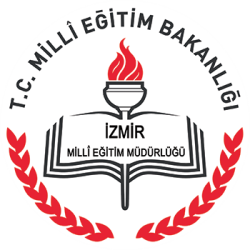 2017- 2018YILLIKFAALİYET PLANI T.C.  KONAK KAYMAKAMLIĞI HAKİMİYET-İ MİLLİYEİLKOKULU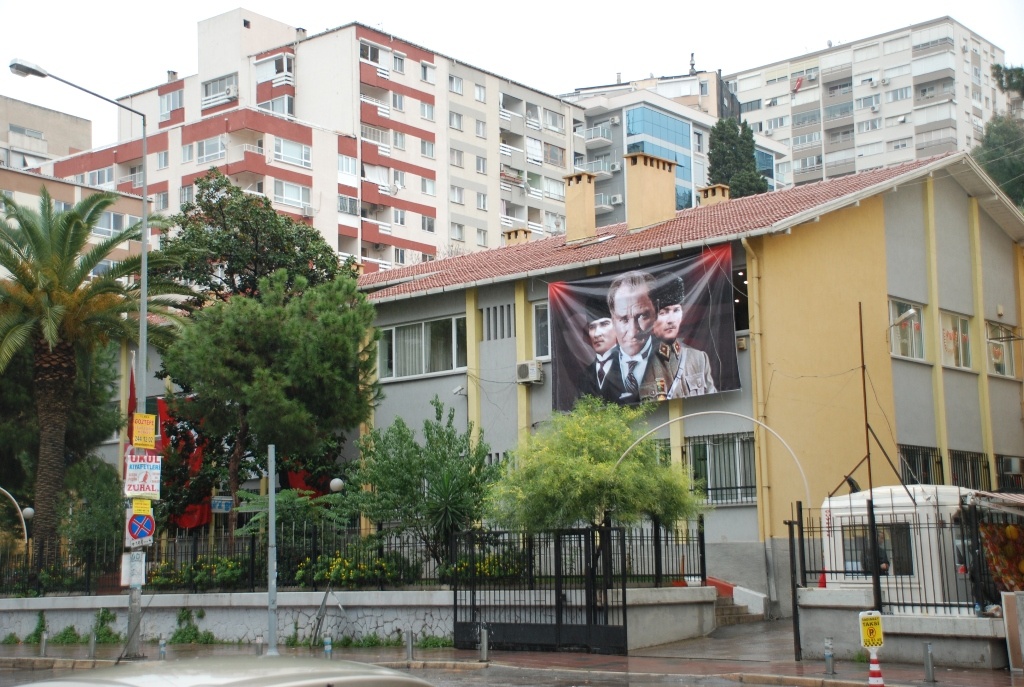 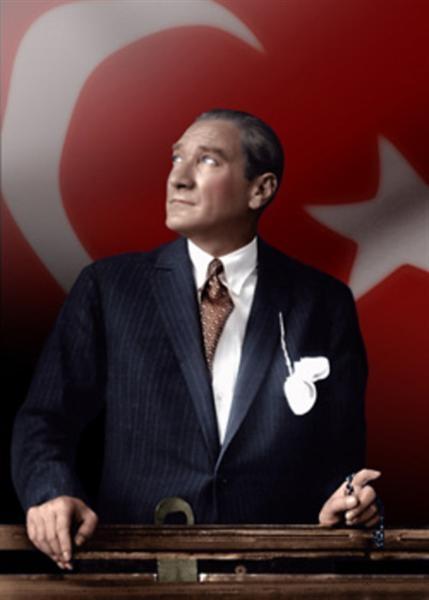 “Çalışmadan, yorulmadan, üretmeden, rahat yaşamak isteyen toplumlar, önce haysiyetlerini, sonra hürriyetlerini ve daha sonrada istiklal ve istikballerini kaybederler”. Mustafa Kemal ATATÜRK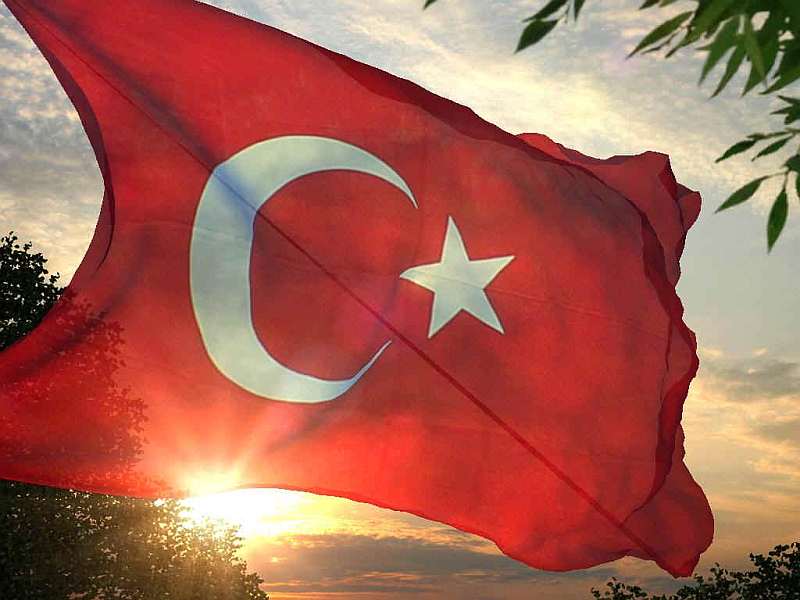 İSTİKLAL MARŞI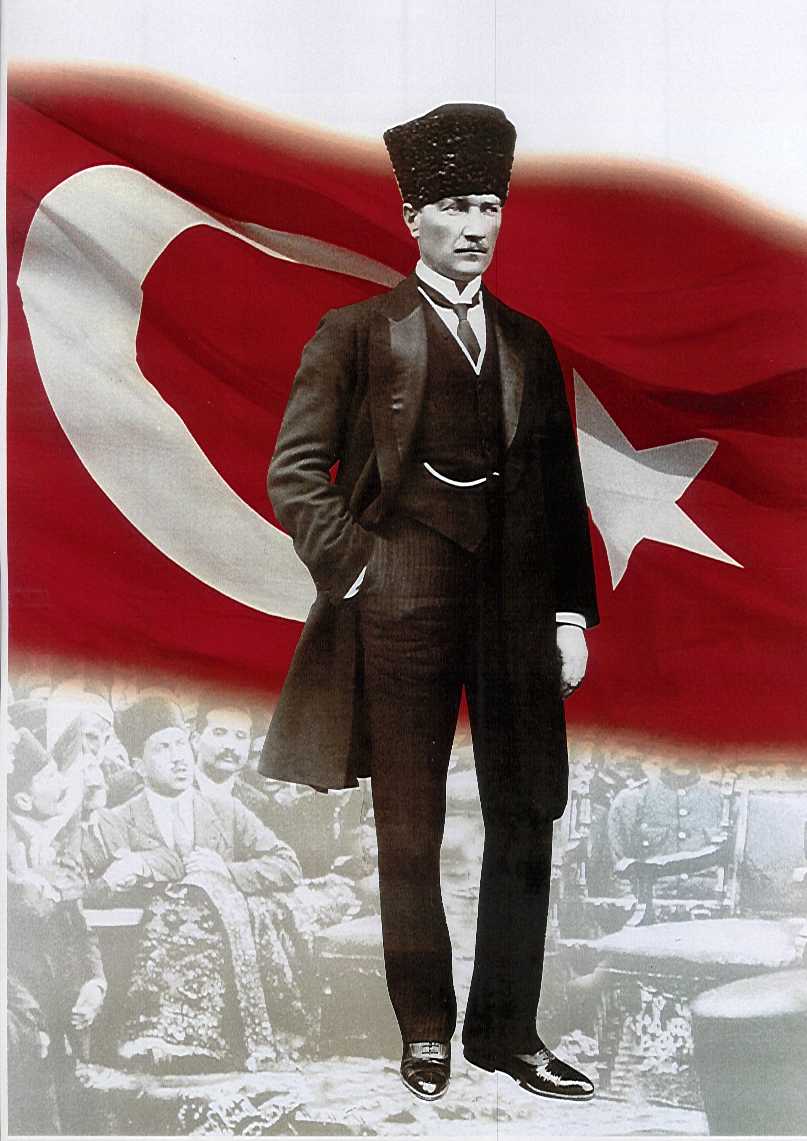 ATATÜRK’ÜN GENÇLİĞE HİTABESİEy Türk gençliği! Birinci vazifen, Türk istiklâlini, Türk cumhuriyetini, ilelebet, muhafaza ve müdafaa etmektir.Mevcudiyetinin ve istikbalinin yegâne temeli budur. Bu temel, senin, en kıymetli hazinendir. İstikbalde dahi, seni, bu hazineden, mahrum etmek isteyecek, dâhilî ve haricî, bedhahların olacaktır. Bir gün, istiklâl ve cumhuriyeti müdafaa mecburiyetine düşersen, vazifeye atılmak için, içinde bulunacağın vaziyetin imkân ve şeraitini düşünmeyeceksin! Bu imkân ve şerait, çok nâmüsait bir mahiyette tezahür edebilir. İstiklâl ve cumhuriyetine kastedecek düşmanlar, bütün dünyada emsali görülmemiş bir galibiyetin mümessili olabilirler. Cebren ve hile ile aziz vatanın, bütün kaleleri zapt edilmiş, bütün tersanelerine girilmiş, bütün orduları dağıtılmış ve memleketin her köşesi bilfiil işgal edilmiş olabilir. Bütün bu şeraitten daha elîm ve daha vahim olmak üzere, memleketin dâhilinde, iktidara sahip olanlar gaflet ve dalâlet ve hattâ hıyanet içinde bulunabilirler. Hattâ bu iktidar sahipleri şahsî menfaatlerini, müstevlilerin siyasî emelleriyle tevhit edebilirler. Millet, fakr u zaruret içinde harap ve bîtap düşmüş olabilir.Ey Türk istikbalinin evlâdı! İşte, bu ahval ve şerait içinde dahi, vazifen; Türk istiklâl ve cumhuriyetini kurtarmaktır! Muhtaç olduğun kudret, damarlarındaki asîl kanda, mevcuttur!                                                            
                                                 Mustafa Kemal ATATÜRK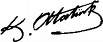 	Türkiye Cumhuriyeti’nin kurucusu ve Türkiye toplumunun lideri Mustafa Kemal Atatürk, “İlk ve ortaöğretim; mutlaka insanlığın ve uygarlığın gerektirdiği bilim ve tekniği versin. Fakat o kadar pratik bir tarzda versin ki, çocuk okuldan çıktığı zaman aç kalmaya mahkum olmadığına emin olsun” sözleriyle ilk ve ortaöğretimin önemini yıllar önce vurgulamıştı. Bu vurgunun etkisiyle biçimlenen eğitim sistemimiz, yeni yaklaşım ve yöntem-tekniklerle 21. yüzyılda büyük bir dönüşüm yaşamaktadır. Gerek dünyada, gerekse ülkemizde ortaya çıkan yeni türden gereksinimlere karşılık verebilecek bir eğitim-öğretim ortamı hazırlamak eğitim sürecini paylaşan tüm okul toplumunun asli ve vazgeçilmez görevi hâline gelmiştir. Bu anlamda eğitim yöneticilerinin ve sürecin en önemli aktörleri olan öğretmenlerin payına büyük işler düşmektedir. Bu süreç, kendini tanımakla, tanımlamakla başlayıp öğrenciyi merkeze alarak köklü bir değişim-dönüşüm sürecini yönetip yönlendirmekle pratikte değer kazanabilecektir. Bizler, Konak Hakimiyeti Milliye İlkokulu yönetici, öğretmen, destek personeli, öğrencileri ve velileri olarak bu değişim sürecinde üzerimize düşen sorumlulukları yerine getirmeyi ülkemizin ve toplumumuzun geleceği açısından bir fırsat ve topluma karşı bir borç olarak algılamaktayız. Bu borcun ödenme yeri de, eğitim-öğretim hizmetlerini yürütmek için kurumsallaşmış olan okul ortamıdır. Okulu çağın gereklerine uygun olarak eğitim-öğretime hazırlamak, okulda Milli Eğitimin amaçlarına uygun olarak bir öğrenme ve eğitim ortamı yaratmak, bu ortamı tüm paydaşlar için çekici hâle getirmek de görevlerimiz arasındadır. Sorunlarımız çok. Çözümün temelinde çok ayrıntılı ve bilinçli bir planlama ile ince stratejiler yatmaktadır. Kendi halinde bırakılmış bir ortamda, plânlı okul gelişiminin bakış açısı, yapıları, ilkeleri, değerleri, yöntemleri, amaçları, vizyonları ve araçları bilinmeden gelişmek mümkün değildir.                       Okul gelişimi; bilinçli, programlı, planlı, amaçlı, karar ve uygulamalara bağlıdır. Bu uygulamaları Milli Eğitimin temel amaçlarına uygun olarak hayata geçirmek için varız.             Hazırlanan bu çalışmanın okuluma ve tüm eğitim camiasına fayda sağlamasını temenni eder, saygılar sunarım.                                                                  	  	            Yusuf BİLİR                                                                       		   OKUL MÜDÜRÜGİRİŞ     Bir ülkenin gelişmesi, ilerlemesi özellikle “eğitime” ne kadar önem verdiğiyle ölçülür. Milli Eğitime verilen önem o ülkenin gelişmesini sağlayacaktır.     Tarihi süreç incelenecek olursa eskiden devletin yapılandırılmasında “Kalkınma Planları” vardı. Modern toplum olmak eğitimin ve öğretimin zorunlu olmasıyla, kaliteli eğitimin yerinde verilmesiyle; kaliteli eğitimin ise iyi bir planlamayla oluşacağını hiç kuşkusuz görmemezlikten gelemeyiz.     Kaliteli, iyi bir eğitim okullardaki “Stratejik Plan” ilkelerinden başlar. HAKİMİYET-İ MİLLİYE İLKOKULU olarak biz de paydaşlarımıza çağımızın gerektirdiği modernleşme yolundaki kaliteyi her yıl hedeflediğimiz çıtayı basamak basamak yukarı kaldırarak, gerekli değişim ve gelişmelerle sağlamaktayız. Bu hedefler doğrultusunda kurum içi ve kurum dışı paydaşlarımızla en uyumlu, verimli ve huzur içinde mutlu bir ortamda çalışmalarımızı sürdürebilmek amacıyla FAALİYET plan hazırlanmıştır.  Stratejik Plan Hazırlama EkibiİÇİNDEKİLERBİRİNCİ BÖLÜMGENEL BİLGİLERKURUM İÇİ ANALİZ Örgütsel Yapı  İnsan Kaynakları 2015 Yılı Kurumdaki Mevcut PersonelDestek Personele (Hizmetli- Memur) İlişkin Bilgiler:2017 Yılı Kurumdaki Mevcut Hizmetli/Memur Sayısı:Teknolojik Düzey2017 Yılı Okul/Kurumun Teknolojik Altyapısı:Okulun Fiziki Altyapısı:     	2017 Yılı Okulun Fiziki DurumuMali KaynaklarOkulumuzun mali kaynaklarını genel bütçe, okul aile birliği gelirleri, kantin gelirleri olarak belirlenmiştir.Okul Kaynak Tablosu:Okul Gelir-Gider Tablosu:İKİNCİ BÖLÜMPERFORMANS BİLGİLERİATATÜRKÇÜ DÜŞÜNCE SİSTEMİNİ DAVRANIŞ HALİNE GETİRMİŞ,ÇAĞDAŞ, DEMOKRATİK LİDER ÖZELLİKLERİNE SAHİP OLUP, OKUDUĞU OKULA BAĞLILIK DUYGUSU GELİŞMİŞ, MİLLİ DEĞERLERİNİ BENİMSEMİŞ LAİK BİREYLER YETİŞTİRMEKTİR.MİLLİ KÜLTÜRLE BEZENMİŞ, BAŞARIDA SINIR TANIMAYAN, ÇİZGİ ÜSTÜ MODEL BİR OKUL OLMAK.       DEĞERLERİMİZ / İLKELERİMİZ1-Okulumuzun amacı topluma, milli değerleri yaşamasını bilen, inançlara saygılı, ahlaklı, sorumluluk sahibi bilinçli bireyler yetiştirmek.2-Hizmet sunduğumuz ailelerimizin ve öğrencilerimizin isteklerini, ihtiyaçlarını belirleyip,    bunları karşılamaya çalışırız.3-Kararlarımızı elde etiğimiz sonuçlara göre alırız.4-Amacımız başarı elde etmektir. Başaran bireyleri, başarıları takdir etmeyi biliriz.5-Başarının ancak takım çalışmasıyla elde edileceğine inanıyoruz.STRATEJİK PLANDA YER ALAN AMAÇ VE HEDEFLERStratejik Amaç 1. Her bireyin hakkı olan ekonomik, sosyal, kültürel ve demografik farklılıkların yarattığı dezavantajlardan etkilenmeksizin her bireyin hakkı olan eğitime eşit ve adil şartlar altında ulaşabilmesini ve bu eğitimi tamamlayabilmesini sağlamak. Stratejik Hedef 1.1. Sosyal ve kültürel etkinlikler düzenlemek ve tüm öğrencilerimizin yararlanmasını sağlamak.Stratejik Hedef 1. 2. Veli eğitim programlarına katılım sayısını her yıl yaklaşık %10 arttırmakStratejik Hedef 1. 3. Öğrencilerin kitap uygulama alışkanlığını her yıl %10 arttırmakStratejik Amaç 2. Her kademedeki bireye ulusal ve uluslararası ölçütlerde bilgi, beceri, tutum ve davranışın kazandırılması ile girişimci yenilikçi, yaratıcı, dil becerileri yüksek, iletişime ve öğrenmeye açık, özgüven ve sorumluluk sahibi sağlıklı ve mutlu bireylerin yetişmesini sağlamak.Stratejik Hedef 2. 1 Çevre sorunlarının farkına varan, bu sorunların çözümü için gönüllü çalışan öğrencilerin sayısını her yıl arttırmakStratejik Hedef 2. 2 Okulda bilgi yarışmaları düzenlemek  Stratejik Hedef 2. 3 Çocuk klubüne katılan öğrenci sayısını her yıl  arttırmakStratejik Amaç 3 Kurumsal kapasiteyi geliştirmek için, mevcut beşeri, fiziki ve mali alt yapı eksikliklerini gidererek, enformasyon teknolojilerinin etkililiğini artırıp çağın gereklerine uygun, yönetim ve organizasyon yapısını etkin hale getirmek.Stratejik Hedef 3. 1. Kurumun mevcut fiziki, teknolojik ve mali alt yapısı  ile donatımını çağın gerektirdiği en üst düzeye çıkarmak.ÜÇÜNCÜ BÖLÜM2017-2018 EĞİTİM ÖĞRETİM YILI FAALİYET TABLOLARIYıllık Faaliyet Planı Tahmini Maliyet TablosuKorkma, sönmez bu şafaklarda yüzen al sancak; Sönmeden yurdumun üstünde tüten en son ocak. 
O benim milletimin yıldızıdır, parlayacak; 
O benimdir, o benim milletimindir ancak. 

Çatma, kurban olayım, çehreni ey nazlı hilâl! 
Kahraman ırkıma bir gül! Ne bu şiddet, bu celâl? 
Sana olmaz dökülen kanlarımız sonra helâl... 
Hakkıdır, Hakk’a tapan, milletimin istiklâl! 

Ben ezelden beridir hür yaşadım, hür yaşarım. 
Hangi çılgın bana zincir vuracakmış? Şaşarım! 
Kükremiş sel gibiyim, bendimi çiğner, aşarım. 
Yırtarım dağları, enginlere sığmam, taşarım. 

Garbın afakını sarmışsa çelik zırhlı duvar, 
Benim iman dolu göğsüm gibi serhaddım var. 
Ulusun, korkma! Nasıl böyle bir imanı boğar, 
“Medeniyet!” dediğin tek dişi kalmış canavar? 

Arkadaş! Yurduma alçakları uğratma, sakın. 
Siper et gövdeni, dursun bu hayâsızca akın. 
Doğacaktır sana va’dettiği günler Hakk’ın... 
Kim bilir, belki yarın, belki yarından da yakın.Bastığın yerleri “toprak!” diyerek geçme, tanı: 
Düşün altındaki binlerce kefensiz yatanı. 
Sen şehit oğlusun, incitme, yazıktır, atanı: 
Verme, dünyaları alsan da, bu cennet vatanı. 
Kim bu cennet vatanın uğruna olmaz ki feda? 
Şüheda fışkıracak toprağı sıksan, şüheda! 
Canı, cananı, bütün varımı alsın da Huda, 
Etmesin tek vatanımdan beni dünyada cüda. 
Ruhumun senden, İlâhî, şudur ancak emeli: 
Değmesin mabedimin göğsüne namahrem eli. 
Bu ezanlar ki şahadetleri dinin temeli- 
Ebedî yurdumun üstünde benim inlemeli. 

O zaman vecd ile bin secde eder-varsa-taşım, 
Her cerihamdan, ilâhî, boşanıp kanlı yaşım, 
Fışkırır ruh-ı mücerret gibi yerden naşım; O zaman yükselerek arşa değer belki başım. 

Dalgalan sen de şafaklar gibi ey şanlı hilâl! 
Olsun artık dökülen kanlarımın hepsi helâl. 
Ebediyen sana yok, ırkıma yok izmihlâl: 
Hakkıdır, hür yaşamış, bayrağımın hürriyet;
Hakkıdır, Hakk’a tapan, milletimin istiklâl.Mehmet Akif ERSOYKONULAR                                                                                                                    SAYFAÖNSÖZ 6GİRİŞ 7KURUM KİMLİK BİLGİSİ9                                                                                 BÖLÜM 1KURUMİÇİ ANALİZ10İNSAN KAYNAKLARI11TEKNOLOJİ DÜZEY11DESTEK PERSONEL11MALİ KAYNAKLAR12                                                                                           BÖLÜM 2MİSYONUMUZ13VİZYONUMUZ13TEMALAR STRATEJİK AMAÇLAR VE HEDEFLER14TEMALAR STRATEJİK AMAÇLAR VE HEDEFLER15TEMALAR STRATEJİK AMAÇLAR VE HEDEFLER16TEMALAR STRATEJİK AMAÇLAR VE HEDEFLER17                                                                                                BÖLÜM 32015-2016 EĞİTİM ÖĞRETİM YILI FAALİYET TABLOLARI17-25İLİ:   İZMİRİLİ:   İZMİRİLİ:   İZMİRİLÇESİ: KONAKİLÇESİ: KONAKİLÇESİ: KONAKİLÇESİ: KONAKOKULUN ADI: HAKİMİYET-İ MİLLİYE  İLKOKULUOKULUN ADI: HAKİMİYET-İ MİLLİYE  İLKOKULUOKULUN ADI: HAKİMİYET-İ MİLLİYE  İLKOKULUOKULUN ADI: HAKİMİYET-İ MİLLİYE  İLKOKULUOKULUN ADI: HAKİMİYET-İ MİLLİYE  İLKOKULUOKULUN ADI: HAKİMİYET-İ MİLLİYE  İLKOKULUOKULUN ADI: HAKİMİYET-İ MİLLİYE  İLKOKULUOKULA İLİŞKİN GENEL BİLGİLEROKULA İLİŞKİN GENEL BİLGİLEROKULA İLİŞKİN GENEL BİLGİLEROKULA İLİŞKİN GENEL BİLGİLERPERSONEL İLE İLGİLİ BİLGİLERPERSONEL İLE İLGİLİ BİLGİLERPERSONEL İLE İLGİLİ BİLGİLEROkul Adresi:                                                                                                                   Mithatpaşa Caddesi No727 KONAK /İZMİROkul Adresi:                                                                                                                   Mithatpaşa Caddesi No727 KONAK /İZMİROkul Adresi:                                                                                                                   Mithatpaşa Caddesi No727 KONAK /İZMİROkul Adresi:                                                                                                                   Mithatpaşa Caddesi No727 KONAK /İZMİRKURUMDA ÇALIŞAN PERSONEL SAYISISayılarıSayılarıOkul Adresi:                                                                                                                   Mithatpaşa Caddesi No727 KONAK /İZMİROkul Adresi:                                                                                                                   Mithatpaşa Caddesi No727 KONAK /İZMİROkul Adresi:                                                                                                                   Mithatpaşa Caddesi No727 KONAK /İZMİROkul Adresi:                                                                                                                   Mithatpaşa Caddesi No727 KONAK /İZMİRKURUMDA ÇALIŞAN PERSONEL SAYISIErkekKadınOkul Telefonu0(232)  245 36 350(232)  245 36 350(232)  245 36 35Yönetici12Faks0(232) 244 04 750(232) 244 04 750(232) 244 04 75Sınıf öğretmeni626Elektronik Posta Adresi737634 @meb.gov.tr737634 @meb.gov.tr737634 @meb.gov.trBranş Öğretmeni2Web sayfa adresihttp://hakimiyetimilliye.meb.k12.trhttp://hakimiyetimilliye.meb.k12.trhttp://hakimiyetimilliye.meb.k12.trRehber Öğretmen11Öğretim ŞekliNormal(     )İkili(X)İkili(X)MemurOkulun Hizmete Giriş Tarihi192419241924Yardımcı Personel2Kurum Kodu737634737634737634Toplam1031OKUL VE BİNA DONANIM BİLGİLERİOKUL VE BİNA DONANIM BİLGİLERİOKUL VE BİNA DONANIM BİLGİLERİOKUL VE BİNA DONANIM BİLGİLERİOKUL VE BİNA DONANIM BİLGİLERİOKUL VE BİNA DONANIM BİLGİLERİOKUL VE BİNA DONANIM BİLGİLERİToplam Derslik Sayısı1616Kütüphane Kütüphane Var(  )Yok(  X )Kullanılan Derslik Sayısı1616Çok Amaçlı SalonÇok Amaçlı SalonVar(  X  )Yok(    )İdari Oda Sayısı33Çok Amaçlı SahaÇok Amaçlı SahaVar(    )Yok( X )Fen Laboratuvarı Sayısı00Bilgisayar Laboratuvarı Sayısı00İş atölyesi……SıraGöreviNormMevcutErkekKadınToplamLisansY.LisansDoktoraMüdür11111Müdür Yrd.222211Sınıf Öğretmeni26266202626Türkçe ÖğretmeniMatematik ÖğretmeniFen Bilgisi ÖğretmeniSosyal Bilgiler ÖğrtYabancı Dil22222Din K.AhBilg11111Görsel Snt.MüzikBeden Eğt.Tek.TasarımBilişim Tek…..GöreviErkekErkekKadınEğitim DurumuHizmet YılıToplam1 Memur Memur 2 Hizmetli Hizmetli 2ilköğretim3023 …..…..4 Araç-Gereçler 2017İhtiyaç Bilgisayar 221Yazıcı   51Tarayıcı   1 Projeksiyon18İnternet Bağlantısı  11Fen Lab.  0Fiziki Mekânın AdıSayısıİhtiyaçAçıklamaMüdür Odası1Müdür Başyardımcısı Odası0Müdür Yardımcısı Odası2Öğretmenler Odası1Rehberlik Servisi1Derslik16Bilişim Laboratuarı0Fen Bilimleri Laboratuarı0….Kaynaklar2016-2017Okul Aile Birliği156118Kantin Kirası31688Aktarılan Gelir7562Organizasyon geliri29336TOPLAM224704YILLAR 2016-20172016-2017HARCAMA KALEMLERİ GELİR GİDER Temizlik6791Kırtasiye9255Bakım Onarım21826Mal ve Malzeme Alımı31764Personel Gideri79603Genel Onarımlar18552TOPLAM167791FAALİYET ALANI 1: EĞİTİMFAALİYET ALANI 1: EĞİTİMFAALİYET ALANI 1: EĞİTİMÜrün / HizmetGörev / Faaliyet / ÇalışmaAçıklama1.1.Rehberlik HizmetleriRehberlik/TanıtımYönlendirme ÇalışmalarıÖğrenciye destek 1.1.Rehberlik HizmetleriÖğrenciye destek 1.2.Sosyal ve Kültürel EtkinliklerDrama Çalışmaları Eğitim ve öğretimi sosyal etkinliklerle birleştirip daha cazip hale getirmek,Öğrenmeyi kolaylaştırmak.Davranış geliştirme1.2.Sosyal ve Kültürel EtkinliklerSatranç ÇalışmalarıEğitim ve öğretimi sosyal etkinliklerle birleştirip daha cazip hale getirmek,Öğrenmeyi kolaylaştırmak.Davranış geliştirme1.2.Sosyal ve Kültürel EtkinliklerGeleneksel oyunlarEğitim ve öğretimi sosyal etkinliklerle birleştirip daha cazip hale getirmek,Öğrenmeyi kolaylaştırmak.Davranış geliştirme1.2.Sosyal ve Kültürel EtkinliklerOkul ŞenlikleriEğitim ve öğretimi sosyal etkinliklerle birleştirip daha cazip hale getirmek,Öğrenmeyi kolaylaştırmak.Davranış geliştirme1.2.Sosyal ve Kültürel EtkinliklerGezilerEğitim ve öğretimi sosyal etkinliklerle birleştirip daha cazip hale getirmek,Öğrenmeyi kolaylaştırmak.Davranış geliştirme1.2.Sosyal ve Kültürel EtkinliklerGeri dönüşüm çevre bilinci projeleriEğitim ve öğretimi sosyal etkinliklerle birleştirip daha cazip hale getirmek,Öğrenmeyi kolaylaştırmak.Davranış geliştirme1.3.Spor EtkinlikleriSınıflar arası spor müsabakalarıBireysel davranıştan  toplumsal davranışa geçiş FAALİYET ALANI 2: ÖĞRETİMFAALİYET ALANI 2: ÖĞRETİMFAALİYET ALANI 2: ÖĞRETİMÜrün / HizmetGörev / Faaliyet / ÇalışmaAçıklama2.1.….Ortaöğretime öğrenci yetiştirilmesiÖğrencilerin ortaöğretime hazırlıklı donanımlı gönderilmesi2.1.….Öğretimin amaçlara uygun olarak gerçekleştirilmesi Öğrencilerin ortaöğretime hazırlıklı donanımlı gönderilmesi2.1.….Öğrenme ortamlarında ileri teknoloji ürünleri kullanılması Öğrencilerin ortaöğretime hazırlıklı donanımlı gönderilmesi2.1.….Öğrencilerin ortaöğretime hazırlıklı donanımlı gönderilmesi2.1.….Öğrencilerin ortaöğretime hazırlıklı donanımlı gönderilmesiFAALİYET ALANI 3:YÖNETİM İŞLERİFAALİYET ALANI 3:YÖNETİM İŞLERİFAALİYET ALANI 3:YÖNETİM İŞLERİÜrün / HizmetGörev / Faaliyet / ÇalışmaAçıklama3.1.Öğrenci İşleri HizmetiOkulun çalışmalarının ve gelişiminin yönetilmesi, En iyi hizmeti vermek3.1.Öğrenci İşleri HizmetiEğitimle ilgili mevzuata çalışmalar yapılarak kaliteye yönelik vizyon oluşturulmasıEn iyi hizmeti vermek3.1.Öğrenci İşleri HizmetiEn iyi hizmeti vermek3.1.Öğrenci İşleri HizmetiEn iyi hizmeti vermek3.2.Öğretmen İşleri HizmetiÖğretimin amaçlara uygun olarak gerçekleştirilmesiEn iyi hizmeti vermek3.2.Öğretmen İşleri HizmetiEn iyi hizmeti vermek3.2.Öğretmen İşleri HizmetiEn iyi hizmeti vermek3.3.Personel İşleri HizmetiOkul çalışmalarının denetimi             En iyi hizmeti vermek3.3.Personel İşleri HizmetiEğitimle ilgili mevzuata çalışmalar yapılarak kaliteye yönelik vizyon oluşturulması             En iyi hizmeti vermek3.3.Personel İşleri Hizmeti             En iyi hizmeti vermekFAALİYET ALANI 4: DESTEK HİZMETLERİFAALİYET ALANI 4: DESTEK HİZMETLERİFAALİYET ALANI 4: DESTEK HİZMETLERİÜrün / HizmetGörev / Faaliyet / ÇalışmaAçıklama4.1.Okul ve çevresinin temizliği ve sağlığa uygunluğuEn iyi hizmeti vermek4.1.
Sağlıklı ve kaliteli kantin hizmeti En iyi hizmeti vermek4.1.Okula donatım temini veya tahsisi En iyi hizmeti vermek4.1.Okulun onarımı için ödenek temini veya tahsisiEn iyi hizmeti vermekSTRATEJİK PLAN 2017-2018 EĞİTİM ÖĞRETİM YILI EYLEM PLANI STRATEJİK PLAN 2017-2018 EĞİTİM ÖĞRETİM YILI EYLEM PLANI STRATEJİK PLAN 2017-2018 EĞİTİM ÖĞRETİM YILI EYLEM PLANI STRATEJİK PLAN 2017-2018 EĞİTİM ÖĞRETİM YILI EYLEM PLANI STRATEJİK PLAN 2017-2018 EĞİTİM ÖĞRETİM YILI EYLEM PLANI STRATEJİK PLAN 2017-2018 EĞİTİM ÖĞRETİM YILI EYLEM PLANI STRATEJİK PLAN 2017-2018 EĞİTİM ÖĞRETİM YILI EYLEM PLANI STRATEJİK PLAN 2017-2018 EĞİTİM ÖĞRETİM YILI EYLEM PLANI STRATEJİK PLAN 2017-2018 EĞİTİM ÖĞRETİM YILI EYLEM PLANI STRATEJİK PLAN 2017-2018 EĞİTİM ÖĞRETİM YILI EYLEM PLANI STRATEJİK PLAN 2017-2018 EĞİTİM ÖĞRETİM YILI EYLEM PLANI STRATEJİK PLAN 2017-2018 EĞİTİM ÖĞRETİM YILI EYLEM PLANI STRATEJİK PLAN 2017-2018 EĞİTİM ÖĞRETİM YILI EYLEM PLANI STRATEJİK PLAN 2017-2018 EĞİTİM ÖĞRETİM YILI EYLEM PLANI STRATEJİK PLAN 2017-2018 EĞİTİM ÖĞRETİM YILI EYLEM PLANI TEMA 1TEMA 1TEMA 1TEMA 1TEMA 1Eğitime ve Öğretime Erişim: Her bireyin hakkı olan eğitime ekonomik, sosyal, kültürel ve demografik farklılık ve dezavantajlarından etkilenmeksizin eşit ve adil şartlar altında ulaşabilmesi ve bu eğitimi tamamlayabilmesidir.Eğitime ve Öğretime Erişim: Her bireyin hakkı olan eğitime ekonomik, sosyal, kültürel ve demografik farklılık ve dezavantajlarından etkilenmeksizin eşit ve adil şartlar altında ulaşabilmesi ve bu eğitimi tamamlayabilmesidir.Eğitime ve Öğretime Erişim: Her bireyin hakkı olan eğitime ekonomik, sosyal, kültürel ve demografik farklılık ve dezavantajlarından etkilenmeksizin eşit ve adil şartlar altında ulaşabilmesi ve bu eğitimi tamamlayabilmesidir.Eğitime ve Öğretime Erişim: Her bireyin hakkı olan eğitime ekonomik, sosyal, kültürel ve demografik farklılık ve dezavantajlarından etkilenmeksizin eşit ve adil şartlar altında ulaşabilmesi ve bu eğitimi tamamlayabilmesidir.Eğitime ve Öğretime Erişim: Her bireyin hakkı olan eğitime ekonomik, sosyal, kültürel ve demografik farklılık ve dezavantajlarından etkilenmeksizin eşit ve adil şartlar altında ulaşabilmesi ve bu eğitimi tamamlayabilmesidir.Eğitime ve Öğretime Erişim: Her bireyin hakkı olan eğitime ekonomik, sosyal, kültürel ve demografik farklılık ve dezavantajlarından etkilenmeksizin eşit ve adil şartlar altında ulaşabilmesi ve bu eğitimi tamamlayabilmesidir.Eğitime ve Öğretime Erişim: Her bireyin hakkı olan eğitime ekonomik, sosyal, kültürel ve demografik farklılık ve dezavantajlarından etkilenmeksizin eşit ve adil şartlar altında ulaşabilmesi ve bu eğitimi tamamlayabilmesidir.Eğitime ve Öğretime Erişim: Her bireyin hakkı olan eğitime ekonomik, sosyal, kültürel ve demografik farklılık ve dezavantajlarından etkilenmeksizin eşit ve adil şartlar altında ulaşabilmesi ve bu eğitimi tamamlayabilmesidir.Eğitime ve Öğretime Erişim: Her bireyin hakkı olan eğitime ekonomik, sosyal, kültürel ve demografik farklılık ve dezavantajlarından etkilenmeksizin eşit ve adil şartlar altında ulaşabilmesi ve bu eğitimi tamamlayabilmesidir.Eğitime ve Öğretime Erişim: Her bireyin hakkı olan eğitime ekonomik, sosyal, kültürel ve demografik farklılık ve dezavantajlarından etkilenmeksizin eşit ve adil şartlar altında ulaşabilmesi ve bu eğitimi tamamlayabilmesidir.Stratejik Amaç 1Stratejik Amaç 1Stratejik Amaç 1Stratejik Amaç 1Stratejik Amaç 1Ekonomik, sosyal, kültürel ve demografik farklılıkların yarattığı dezavantajlardan etkilenmeksizin her bireyin hakkı olan eğitime eşit ve adil şartlar altında ulaşabilmesini ve bu eğitimi tamamlayabilmesini sağlamak.Ekonomik, sosyal, kültürel ve demografik farklılıkların yarattığı dezavantajlardan etkilenmeksizin her bireyin hakkı olan eğitime eşit ve adil şartlar altında ulaşabilmesini ve bu eğitimi tamamlayabilmesini sağlamak.Ekonomik, sosyal, kültürel ve demografik farklılıkların yarattığı dezavantajlardan etkilenmeksizin her bireyin hakkı olan eğitime eşit ve adil şartlar altında ulaşabilmesini ve bu eğitimi tamamlayabilmesini sağlamak.Ekonomik, sosyal, kültürel ve demografik farklılıkların yarattığı dezavantajlardan etkilenmeksizin her bireyin hakkı olan eğitime eşit ve adil şartlar altında ulaşabilmesini ve bu eğitimi tamamlayabilmesini sağlamak.Ekonomik, sosyal, kültürel ve demografik farklılıkların yarattığı dezavantajlardan etkilenmeksizin her bireyin hakkı olan eğitime eşit ve adil şartlar altında ulaşabilmesini ve bu eğitimi tamamlayabilmesini sağlamak.Ekonomik, sosyal, kültürel ve demografik farklılıkların yarattığı dezavantajlardan etkilenmeksizin her bireyin hakkı olan eğitime eşit ve adil şartlar altında ulaşabilmesini ve bu eğitimi tamamlayabilmesini sağlamak.Ekonomik, sosyal, kültürel ve demografik farklılıkların yarattığı dezavantajlardan etkilenmeksizin her bireyin hakkı olan eğitime eşit ve adil şartlar altında ulaşabilmesini ve bu eğitimi tamamlayabilmesini sağlamak.Ekonomik, sosyal, kültürel ve demografik farklılıkların yarattığı dezavantajlardan etkilenmeksizin her bireyin hakkı olan eğitime eşit ve adil şartlar altında ulaşabilmesini ve bu eğitimi tamamlayabilmesini sağlamak.Ekonomik, sosyal, kültürel ve demografik farklılıkların yarattığı dezavantajlardan etkilenmeksizin her bireyin hakkı olan eğitime eşit ve adil şartlar altında ulaşabilmesini ve bu eğitimi tamamlayabilmesini sağlamak.Ekonomik, sosyal, kültürel ve demografik farklılıkların yarattığı dezavantajlardan etkilenmeksizin her bireyin hakkı olan eğitime eşit ve adil şartlar altında ulaşabilmesini ve bu eğitimi tamamlayabilmesini sağlamak.Stratejik Hedef 1.1Stratejik Hedef 1.1Stratejik Hedef 1.1Stratejik Hedef 1.1Stratejik Hedef 1.1Sosyal ve Kültürel Etkinlikler Düzenlemek ve tüm öğrencilerimizin yararlanmasını sağlamak.Sosyal ve Kültürel Etkinlikler Düzenlemek ve tüm öğrencilerimizin yararlanmasını sağlamak.Sosyal ve Kültürel Etkinlikler Düzenlemek ve tüm öğrencilerimizin yararlanmasını sağlamak.Sosyal ve Kültürel Etkinlikler Düzenlemek ve tüm öğrencilerimizin yararlanmasını sağlamak.Sosyal ve Kültürel Etkinlikler Düzenlemek ve tüm öğrencilerimizin yararlanmasını sağlamak.Sosyal ve Kültürel Etkinlikler Düzenlemek ve tüm öğrencilerimizin yararlanmasını sağlamak.Sosyal ve Kültürel Etkinlikler Düzenlemek ve tüm öğrencilerimizin yararlanmasını sağlamak.Sosyal ve Kültürel Etkinlikler Düzenlemek ve tüm öğrencilerimizin yararlanmasını sağlamak.Sosyal ve Kültürel Etkinlikler Düzenlemek ve tüm öğrencilerimizin yararlanmasını sağlamak.Sosyal ve Kültürel Etkinlikler Düzenlemek ve tüm öğrencilerimizin yararlanmasını sağlamak.Hedefin Performans Göstergeleri ****Hedefin Performans Göstergeleri ****Hedefin Performans Göstergeleri ****Hedefin Performans Göstergeleri ****Hedefin Performans Göstergeleri ****Hedefin Performans Göstergeleri ****2016- 2017 Mevcut Durum2016- 2017 Mevcut Durum2017-2018 Hedef2017-2018 Hedefİzleme Sonuçları***İzleme Sonuçları***İzleme Sonuçları***İzleme Sonuçları***Hedefin Performans Göstergeleri ****Hedefin Performans Göstergeleri ****Hedefin Performans Göstergeleri ****Hedefin Performans Göstergeleri ****Hedefin Performans Göstergeleri ****Hedefin Performans Göstergeleri ****2016- 2017 Mevcut Durum2016- 2017 Mevcut Durum2017-2018 Hedef2017-2018 Hedef1.İzlemeGerçekleşme oranı (%)2.İzlemeGerçekleşme oranı (%)1Okulun mevcut kontenjanıOkulun mevcut kontenjanıOkulun mevcut kontenjanıOkulun mevcut kontenjanıOkulun mevcut kontenjanıOkulun mevcut kontenjanı880880950950920%962Düzenlenen sosyal etkinlik sayısıDüzenlenen sosyal etkinlik sayısıDüzenlenen sosyal etkinlik sayısıDüzenlenen sosyal etkinlik sayısıDüzenlenen sosyal etkinlik sayısıDüzenlenen sosyal etkinlik sayısı6060707027%383Öğrencilere yönelik Kültür gezileriÖğrencilere yönelik Kültür gezileriÖğrencilere yönelik Kültür gezileriÖğrencilere yönelik Kültür gezileriÖğrencilere yönelik Kültür gezileriÖğrencilere yönelik Kültür gezileri7710103%30FAALİYETLER**FAALİYETLER**Faaliyetin Performans GöstergeleriFaaliyetin Mevcut DurumuFaaliyetinPerformans HedefiFaaliyetinPerformans HedefiFaaliyetin Başlama ve 
Bitiş TarihiFaaliyetin SorumlusuTahmini MaliyetTahmini MaliyetKullanılacak KaynaklarFaaliyetle İlgili 1. İzleme dönemiFaaliyetle İlgili 1. İzleme dönemiFaaliyetle İlgili 2. İzleme dönemiFaaliyetle İlgili 2. İzleme dönemiFAALİYETLER**FAALİYETLER**Faaliyetin Performans GöstergeleriFaaliyetin Mevcut DurumuFaaliyetinPerformans HedefiFaaliyetinPerformans HedefiFaaliyetin Başlama ve 
Bitiş TarihiFaaliyetin SorumlusuTahmini MaliyetTahmini MaliyetKullanılacak KaynaklarFaaliyetle İlgili 1. İzleme dönemiFaaliyetle İlgili 1. İzleme dönemiFaaliyetle İlgili 2. İzleme dönemiFaaliyetle İlgili 2. İzleme dönemiFAALİYETLER**FAALİYETLER**Faaliyetin Performans GöstergeleriFaaliyetin Mevcut DurumuFaaliyetinPerformans HedefiFaaliyetinPerformans HedefiFaaliyetin Başlama ve 
Bitiş TarihiFaaliyetin SorumlusuTahmini MaliyetTahmini MaliyetKullanılacak KaynaklarFaaliyetle İlgili 1. İzleme dönemiFaaliyetle İlgili 1. İzleme dönemiFaaliyetle İlgili 2. İzleme dönemiFaaliyetle İlgili 2. İzleme dönemiFaaliyet 1.1.1.Gezilereöğrencilerin katılımını arttırmakFaaliyet 1.1.1.Gezilereöğrencilerin katılımını arttırmakÖğrenci mevcudumuz2016-2017 Eğitim öğretim yılında 60 Gezi düzenlendiHedef 70 gezi düzenlemekHedef 70 gezi düzenlemekEylül 2017 Haziran 2018Okul İdaresi, Sınıf Öğretmenleri     0     0Okul Aile Birliği ve öğrenci velisi2017 EYLÜL- 2017 ARALIK SONU2017 EYLÜL- 2017 ARALIK SONU2018 OCAK- 2018 HAZIRAN SONU2018 OCAK- 2018 HAZIRAN SONUFaaliyet 1.1.2: Çevre kurumlarlaiş birliğiFaaliyet 1.1.2: Çevre kurumlarlaiş birliğiÇevre Kurumlar ( İlçe MEM, Sağlık Ocağı, Konak Belediyesi, Konak Halk Eğitim Mrk. vb. )(İlçe MEM, Halk Eğit. Mrk. Sağlık kurumu, Belediye vb.) iş birliği yapıldı.Çevre kurumlarla İşbirliğinin sağlanmasıÇevre kurumlarla İşbirliğinin sağlanmasıEylül 2017 Haziran 2018Okul idaresi ve Sınıf öğretmenleri    50    50Okul Aile Birliği Ve Okul İdaresi2017 EYLÜL- 2017 ARALIK SONU2017 EYLÜL- 2017 ARALIK SONU2018 OCAK- 2018 HAZIRAN SONU2018 OCAK- 2018 HAZIRAN SONUFaaliyet 1.1.3.Gezilere velilerinkatılımını arttırmakFaaliyet 1.1.3.Gezilere velilerinkatılımını arttırmakÖğrenci velimizin sayısı2016-2017 eğitim- öğretim yılında 7 Adet okul gezileri yapıldı. Yapılacak gezilere 500 Öğrenci ve 200 velimizin katılımı sağlanmasıYapılacak gezilere 500 Öğrenci ve 200 velimizin katılımı sağlanmasıEylül 2017 Haziran 2018Sınıf Öğretmeni00Okul Aile Birliği Ve Okul İdaresi2017 EYLÜL- 2017 ARALIK SONU2017 EYLÜL- 2017 ARALIK SONU2018 OCAK- 2018 HAZIRAN SONU2018 OCAK- 2018 HAZIRAN SONUSTRATEJİK PLAN 2017-2018 EĞİTİM ÖĞRETİM YILI EYLEM PLANI STRATEJİK PLAN 2017-2018 EĞİTİM ÖĞRETİM YILI EYLEM PLANI STRATEJİK PLAN 2017-2018 EĞİTİM ÖĞRETİM YILI EYLEM PLANI STRATEJİK PLAN 2017-2018 EĞİTİM ÖĞRETİM YILI EYLEM PLANI STRATEJİK PLAN 2017-2018 EĞİTİM ÖĞRETİM YILI EYLEM PLANI STRATEJİK PLAN 2017-2018 EĞİTİM ÖĞRETİM YILI EYLEM PLANI STRATEJİK PLAN 2017-2018 EĞİTİM ÖĞRETİM YILI EYLEM PLANI STRATEJİK PLAN 2017-2018 EĞİTİM ÖĞRETİM YILI EYLEM PLANI STRATEJİK PLAN 2017-2018 EĞİTİM ÖĞRETİM YILI EYLEM PLANI STRATEJİK PLAN 2017-2018 EĞİTİM ÖĞRETİM YILI EYLEM PLANI STRATEJİK PLAN 2017-2018 EĞİTİM ÖĞRETİM YILI EYLEM PLANI STRATEJİK PLAN 2017-2018 EĞİTİM ÖĞRETİM YILI EYLEM PLANI STRATEJİK PLAN 2017-2018 EĞİTİM ÖĞRETİM YILI EYLEM PLANI STRATEJİK PLAN 2017-2018 EĞİTİM ÖĞRETİM YILI EYLEM PLANI STRATEJİK PLAN 2017-2018 EĞİTİM ÖĞRETİM YILI EYLEM PLANI TEMA 1TEMA 1TEMA 1TEMA 1TEMA 1Eğitime ve Öğretime Erişim: Her bireyin hakkı olan eğitime ekonomik, sosyal, kültürel ve demografik farklılık ve dezavantajlarından etkilenmeksizin eşit ve adil şartlar altında ulaşabilmesi ve bu eğitimi tamamlayabilmesidir.Eğitime ve Öğretime Erişim: Her bireyin hakkı olan eğitime ekonomik, sosyal, kültürel ve demografik farklılık ve dezavantajlarından etkilenmeksizin eşit ve adil şartlar altında ulaşabilmesi ve bu eğitimi tamamlayabilmesidir.Eğitime ve Öğretime Erişim: Her bireyin hakkı olan eğitime ekonomik, sosyal, kültürel ve demografik farklılık ve dezavantajlarından etkilenmeksizin eşit ve adil şartlar altında ulaşabilmesi ve bu eğitimi tamamlayabilmesidir.Eğitime ve Öğretime Erişim: Her bireyin hakkı olan eğitime ekonomik, sosyal, kültürel ve demografik farklılık ve dezavantajlarından etkilenmeksizin eşit ve adil şartlar altında ulaşabilmesi ve bu eğitimi tamamlayabilmesidir.Eğitime ve Öğretime Erişim: Her bireyin hakkı olan eğitime ekonomik, sosyal, kültürel ve demografik farklılık ve dezavantajlarından etkilenmeksizin eşit ve adil şartlar altında ulaşabilmesi ve bu eğitimi tamamlayabilmesidir.Eğitime ve Öğretime Erişim: Her bireyin hakkı olan eğitime ekonomik, sosyal, kültürel ve demografik farklılık ve dezavantajlarından etkilenmeksizin eşit ve adil şartlar altında ulaşabilmesi ve bu eğitimi tamamlayabilmesidir.Eğitime ve Öğretime Erişim: Her bireyin hakkı olan eğitime ekonomik, sosyal, kültürel ve demografik farklılık ve dezavantajlarından etkilenmeksizin eşit ve adil şartlar altında ulaşabilmesi ve bu eğitimi tamamlayabilmesidir.Eğitime ve Öğretime Erişim: Her bireyin hakkı olan eğitime ekonomik, sosyal, kültürel ve demografik farklılık ve dezavantajlarından etkilenmeksizin eşit ve adil şartlar altında ulaşabilmesi ve bu eğitimi tamamlayabilmesidir.Eğitime ve Öğretime Erişim: Her bireyin hakkı olan eğitime ekonomik, sosyal, kültürel ve demografik farklılık ve dezavantajlarından etkilenmeksizin eşit ve adil şartlar altında ulaşabilmesi ve bu eğitimi tamamlayabilmesidir.Eğitime ve Öğretime Erişim: Her bireyin hakkı olan eğitime ekonomik, sosyal, kültürel ve demografik farklılık ve dezavantajlarından etkilenmeksizin eşit ve adil şartlar altında ulaşabilmesi ve bu eğitimi tamamlayabilmesidir.Stratejik Amaç 1Stratejik Amaç 1Stratejik Amaç 1Stratejik Amaç 1Stratejik Amaç 1Ekonomik, sosyal, kültürel ve demografik farklılıkların yarattığı dezavantajlardan etkilenmeksizin her bireyin hakkı olan eğitime eşit ve adil şartlar altında ulaşabilmesini ve bu eğitimi tamamlayabilmesini sağlamak.Ekonomik, sosyal, kültürel ve demografik farklılıkların yarattığı dezavantajlardan etkilenmeksizin her bireyin hakkı olan eğitime eşit ve adil şartlar altında ulaşabilmesini ve bu eğitimi tamamlayabilmesini sağlamak.Ekonomik, sosyal, kültürel ve demografik farklılıkların yarattığı dezavantajlardan etkilenmeksizin her bireyin hakkı olan eğitime eşit ve adil şartlar altında ulaşabilmesini ve bu eğitimi tamamlayabilmesini sağlamak.Ekonomik, sosyal, kültürel ve demografik farklılıkların yarattığı dezavantajlardan etkilenmeksizin her bireyin hakkı olan eğitime eşit ve adil şartlar altında ulaşabilmesini ve bu eğitimi tamamlayabilmesini sağlamak.Ekonomik, sosyal, kültürel ve demografik farklılıkların yarattığı dezavantajlardan etkilenmeksizin her bireyin hakkı olan eğitime eşit ve adil şartlar altında ulaşabilmesini ve bu eğitimi tamamlayabilmesini sağlamak.Ekonomik, sosyal, kültürel ve demografik farklılıkların yarattığı dezavantajlardan etkilenmeksizin her bireyin hakkı olan eğitime eşit ve adil şartlar altında ulaşabilmesini ve bu eğitimi tamamlayabilmesini sağlamak.Ekonomik, sosyal, kültürel ve demografik farklılıkların yarattığı dezavantajlardan etkilenmeksizin her bireyin hakkı olan eğitime eşit ve adil şartlar altında ulaşabilmesini ve bu eğitimi tamamlayabilmesini sağlamak.Ekonomik, sosyal, kültürel ve demografik farklılıkların yarattığı dezavantajlardan etkilenmeksizin her bireyin hakkı olan eğitime eşit ve adil şartlar altında ulaşabilmesini ve bu eğitimi tamamlayabilmesini sağlamak.Ekonomik, sosyal, kültürel ve demografik farklılıkların yarattığı dezavantajlardan etkilenmeksizin her bireyin hakkı olan eğitime eşit ve adil şartlar altında ulaşabilmesini ve bu eğitimi tamamlayabilmesini sağlamak.Ekonomik, sosyal, kültürel ve demografik farklılıkların yarattığı dezavantajlardan etkilenmeksizin her bireyin hakkı olan eğitime eşit ve adil şartlar altında ulaşabilmesini ve bu eğitimi tamamlayabilmesini sağlamak.Stratejik Hedef 1.2Stratejik Hedef 1.2Stratejik Hedef 1.2Stratejik Hedef 1.2Stratejik Hedef 1.2Veli eğitim programlarına katılım sayısını her yıl yaklaşık %10 arttırmakVeli eğitim programlarına katılım sayısını her yıl yaklaşık %10 arttırmakVeli eğitim programlarına katılım sayısını her yıl yaklaşık %10 arttırmakVeli eğitim programlarına katılım sayısını her yıl yaklaşık %10 arttırmakVeli eğitim programlarına katılım sayısını her yıl yaklaşık %10 arttırmakVeli eğitim programlarına katılım sayısını her yıl yaklaşık %10 arttırmakVeli eğitim programlarına katılım sayısını her yıl yaklaşık %10 arttırmakVeli eğitim programlarına katılım sayısını her yıl yaklaşık %10 arttırmakVeli eğitim programlarına katılım sayısını her yıl yaklaşık %10 arttırmakVeli eğitim programlarına katılım sayısını her yıl yaklaşık %10 arttırmakHedefin Performans Göstergeleri ****Hedefin Performans Göstergeleri ****Hedefin Performans Göstergeleri ****Hedefin Performans Göstergeleri ****Hedefin Performans Göstergeleri ****Hedefin Performans Göstergeleri ****2016- 2017 Mevcut Durum2016- 2017 Mevcut Durum2017-2018 Hedef2017-2018 Hedefİzleme Sonuçları***İzleme Sonuçları***İzleme Sonuçları***İzleme Sonuçları***Hedefin Performans Göstergeleri ****Hedefin Performans Göstergeleri ****Hedefin Performans Göstergeleri ****Hedefin Performans Göstergeleri ****Hedefin Performans Göstergeleri ****Hedefin Performans Göstergeleri ****2016- 2017 Mevcut Durum2016- 2017 Mevcut Durum2017-2018 Hedef2017-2018 Hedef1.İzlemeGerçekleşme oranı (%)2.İzlemeGerçekleşme oranı (%)1Eğitim Programı SayısıEğitim Programı SayısıEğitim Programı SayısıEğitim Programı SayısıEğitim Programı SayısıEğitim Programı Sayısı2020252512%482Eğitim programlarına katılan katılan veli sayısıEğitim programlarına katılan katılan veli sayısıEğitim programlarına katılan katılan veli sayısıEğitim programlarına katılan katılan veli sayısıEğitim programlarına katılan katılan veli sayısıEğitim programlarına katılan katılan veli sayısı600600660660360%54FAALİYETLER**FAALİYETLER**Faaliyetin Performans GöstergeleriFaaliyetin Mevcut DurumuFaaliyetinPerformans HedefiFaaliyetinPerformans HedefiFaaliyetin Başlama ve 
Bitiş TarihiFaaliyetin SorumlusuTahmini MaliyetTahmini MaliyetKullanılacak KaynaklarFaaliyetle İlgili 1. İzleme dönemiFaaliyetle İlgili 1. İzleme dönemiFaaliyetle İlgili 2. İzleme dönemiFaaliyetle İlgili 2. İzleme dönemiFAALİYETLER**FAALİYETLER**Faaliyetin Performans GöstergeleriFaaliyetin Mevcut DurumuFaaliyetinPerformans HedefiFaaliyetinPerformans HedefiFaaliyetin Başlama ve 
Bitiş TarihiFaaliyetin SorumlusuTahmini MaliyetTahmini MaliyetKullanılacak KaynaklarFaaliyetle İlgili 1. İzleme dönemiFaaliyetle İlgili 1. İzleme dönemiFaaliyetle İlgili 2. İzleme dönemiFaaliyetle İlgili 2. İzleme dönemiFAALİYETLER**FAALİYETLER**Faaliyetin Performans GöstergeleriFaaliyetin Mevcut DurumuFaaliyetinPerformans HedefiFaaliyetinPerformans HedefiFaaliyetin Başlama ve 
Bitiş TarihiFaaliyetin SorumlusuTahmini MaliyetTahmini MaliyetKullanılacak KaynaklarFaaliyetle İlgili 1. İzleme dönemiFaaliyetle İlgili 1. İzleme dönemiFaaliyetle İlgili 2. İzleme dönemiFaaliyetle İlgili 2. İzleme dönemiFaaliyet 1.2.1: Okul öncesi öğrencilerin velilerine yönelik  “Okula hazırlık ve çocuk eğitimi” programıFaaliyet 1.2.1: Okul öncesi öğrencilerin velilerine yönelik  “Okula hazırlık ve çocuk eğitimi” programıEğitim programı ve Katılan veli sayısı4 sınıf ve 100 veli katılımı6 sınıf ,140 veli katılımı6 sınıf ,140 veli katılımıEylül 2017 Haziran 2018Okul Rehberlik Servisi      0      0Rehberlik Servisi2017 EYLÜL- 2017 ARALIK SONU2017 EYLÜL- 2017 ARALIK SONU2018 OCAK- 2018 HAZIRAN SONU2018 OCAK- 2018 HAZIRAN SONUFaaliyet 1.2.2: 1.sınıf öğrenci velilerine yönelik “Doğru anne-baba tutumları” konulu eğitim programıFaaliyet 1.2.2: 1.sınıf öğrenci velilerine yönelik “Doğru anne-baba tutumları” konulu eğitim programıEğitim programı ve Katılan veli sayısı6 sınıf, 220 veli katılımı6 sınıf,140 veli katılımı.6 sınıf,140 veli katılımı.Eylül 2017 Haziran 2018Okul Rehberlik servisi     0     0Rehberlik Servisi2017 EYLÜL- 2017 ARALIK SONU2017 EYLÜL- 2017 ARALIK SONU2018 OCAK- 2018 HAZIRAN SONU2018 OCAK- 2018 HAZIRAN SONUFaaliyet 1.2.3: 2.3.4. sınıf öğrenci velilerine yönelik eğitim programlarıFaaliyet 1.2.3: 2.3.4. sınıf öğrenci velilerine yönelik eğitim programlarıEğitim programı ve Katılan veli sayısı18 sınıf, 280 veli katılımı18 sınıf, 380 veli katılımı18 sınıf, 380 veli katılımıEylül 2017 Haziran 2018Okul Strateji Geliştirme Birimi00Rehberlik Servisi2017 EYLÜL- 2017 ARALIK SONU2017 EYLÜL- 2017 ARALIK SONU2018 OCAK- 2018 HAZIRAN SONU2018 OCAK- 2018 HAZIRAN SONU                                                                        STRATEJİK PLAN 2017-2018 EĞİTİM ÖĞRETİM YILI EYLEM PLANI                                                                        STRATEJİK PLAN 2017-2018 EĞİTİM ÖĞRETİM YILI EYLEM PLANI                                                                        STRATEJİK PLAN 2017-2018 EĞİTİM ÖĞRETİM YILI EYLEM PLANI                                                                        STRATEJİK PLAN 2017-2018 EĞİTİM ÖĞRETİM YILI EYLEM PLANI                                                                        STRATEJİK PLAN 2017-2018 EĞİTİM ÖĞRETİM YILI EYLEM PLANI                                                                        STRATEJİK PLAN 2017-2018 EĞİTİM ÖĞRETİM YILI EYLEM PLANI                                                                        STRATEJİK PLAN 2017-2018 EĞİTİM ÖĞRETİM YILI EYLEM PLANI                                                                        STRATEJİK PLAN 2017-2018 EĞİTİM ÖĞRETİM YILI EYLEM PLANI                                                                        STRATEJİK PLAN 2017-2018 EĞİTİM ÖĞRETİM YILI EYLEM PLANI                                                                        STRATEJİK PLAN 2017-2018 EĞİTİM ÖĞRETİM YILI EYLEM PLANI                                                                        STRATEJİK PLAN 2017-2018 EĞİTİM ÖĞRETİM YILI EYLEM PLANI                                                                        STRATEJİK PLAN 2017-2018 EĞİTİM ÖĞRETİM YILI EYLEM PLANI                                                                        STRATEJİK PLAN 2017-2018 EĞİTİM ÖĞRETİM YILI EYLEM PLANI                                                                        STRATEJİK PLAN 2017-2018 EĞİTİM ÖĞRETİM YILI EYLEM PLANI                                                                        STRATEJİK PLAN 2017-2018 EĞİTİM ÖĞRETİM YILI EYLEM PLANITEMA 1TEMA 1TEMA 1TEMA 1TEMA 1Eğitime ve Öğretime Erişim: Her bireyin hakkı olan eğitime ekonomik, sosyal, kültürel ve demografik farklılık ve dezavantajlarından etkilenmeksizin eşit ve adil şartlar altında ulaşabilmesi ve bu eğitimi tamamlayabilmesidir.Eğitime ve Öğretime Erişim: Her bireyin hakkı olan eğitime ekonomik, sosyal, kültürel ve demografik farklılık ve dezavantajlarından etkilenmeksizin eşit ve adil şartlar altında ulaşabilmesi ve bu eğitimi tamamlayabilmesidir.Eğitime ve Öğretime Erişim: Her bireyin hakkı olan eğitime ekonomik, sosyal, kültürel ve demografik farklılık ve dezavantajlarından etkilenmeksizin eşit ve adil şartlar altında ulaşabilmesi ve bu eğitimi tamamlayabilmesidir.Eğitime ve Öğretime Erişim: Her bireyin hakkı olan eğitime ekonomik, sosyal, kültürel ve demografik farklılık ve dezavantajlarından etkilenmeksizin eşit ve adil şartlar altında ulaşabilmesi ve bu eğitimi tamamlayabilmesidir.Eğitime ve Öğretime Erişim: Her bireyin hakkı olan eğitime ekonomik, sosyal, kültürel ve demografik farklılık ve dezavantajlarından etkilenmeksizin eşit ve adil şartlar altında ulaşabilmesi ve bu eğitimi tamamlayabilmesidir.Eğitime ve Öğretime Erişim: Her bireyin hakkı olan eğitime ekonomik, sosyal, kültürel ve demografik farklılık ve dezavantajlarından etkilenmeksizin eşit ve adil şartlar altında ulaşabilmesi ve bu eğitimi tamamlayabilmesidir.Eğitime ve Öğretime Erişim: Her bireyin hakkı olan eğitime ekonomik, sosyal, kültürel ve demografik farklılık ve dezavantajlarından etkilenmeksizin eşit ve adil şartlar altında ulaşabilmesi ve bu eğitimi tamamlayabilmesidir.Eğitime ve Öğretime Erişim: Her bireyin hakkı olan eğitime ekonomik, sosyal, kültürel ve demografik farklılık ve dezavantajlarından etkilenmeksizin eşit ve adil şartlar altında ulaşabilmesi ve bu eğitimi tamamlayabilmesidir.Eğitime ve Öğretime Erişim: Her bireyin hakkı olan eğitime ekonomik, sosyal, kültürel ve demografik farklılık ve dezavantajlarından etkilenmeksizin eşit ve adil şartlar altında ulaşabilmesi ve bu eğitimi tamamlayabilmesidir.Eğitime ve Öğretime Erişim: Her bireyin hakkı olan eğitime ekonomik, sosyal, kültürel ve demografik farklılık ve dezavantajlarından etkilenmeksizin eşit ve adil şartlar altında ulaşabilmesi ve bu eğitimi tamamlayabilmesidir.Stratejik Amaç 1.Stratejik Amaç 1.Stratejik Amaç 1.Stratejik Amaç 1.Stratejik Amaç 1.Ekonomik, sosyal, kültürel ve demografik farklılıkların yarattığı dezavantajlardan etkilenmeksizin her bireyin hakkı olan eğitime eşit ve adil şartlar altında ulaşabilmesini ve bu eğitimi tamamlayabilmesini sağlamak.Ekonomik, sosyal, kültürel ve demografik farklılıkların yarattığı dezavantajlardan etkilenmeksizin her bireyin hakkı olan eğitime eşit ve adil şartlar altında ulaşabilmesini ve bu eğitimi tamamlayabilmesini sağlamak.Ekonomik, sosyal, kültürel ve demografik farklılıkların yarattığı dezavantajlardan etkilenmeksizin her bireyin hakkı olan eğitime eşit ve adil şartlar altında ulaşabilmesini ve bu eğitimi tamamlayabilmesini sağlamak.Ekonomik, sosyal, kültürel ve demografik farklılıkların yarattığı dezavantajlardan etkilenmeksizin her bireyin hakkı olan eğitime eşit ve adil şartlar altında ulaşabilmesini ve bu eğitimi tamamlayabilmesini sağlamak.Ekonomik, sosyal, kültürel ve demografik farklılıkların yarattığı dezavantajlardan etkilenmeksizin her bireyin hakkı olan eğitime eşit ve adil şartlar altında ulaşabilmesini ve bu eğitimi tamamlayabilmesini sağlamak.Ekonomik, sosyal, kültürel ve demografik farklılıkların yarattığı dezavantajlardan etkilenmeksizin her bireyin hakkı olan eğitime eşit ve adil şartlar altında ulaşabilmesini ve bu eğitimi tamamlayabilmesini sağlamak.Ekonomik, sosyal, kültürel ve demografik farklılıkların yarattığı dezavantajlardan etkilenmeksizin her bireyin hakkı olan eğitime eşit ve adil şartlar altında ulaşabilmesini ve bu eğitimi tamamlayabilmesini sağlamak.Ekonomik, sosyal, kültürel ve demografik farklılıkların yarattığı dezavantajlardan etkilenmeksizin her bireyin hakkı olan eğitime eşit ve adil şartlar altında ulaşabilmesini ve bu eğitimi tamamlayabilmesini sağlamak.Ekonomik, sosyal, kültürel ve demografik farklılıkların yarattığı dezavantajlardan etkilenmeksizin her bireyin hakkı olan eğitime eşit ve adil şartlar altında ulaşabilmesini ve bu eğitimi tamamlayabilmesini sağlamak.Ekonomik, sosyal, kültürel ve demografik farklılıkların yarattığı dezavantajlardan etkilenmeksizin her bireyin hakkı olan eğitime eşit ve adil şartlar altında ulaşabilmesini ve bu eğitimi tamamlayabilmesini sağlamak.Stratejik Hedef 1.3.Stratejik Hedef 1.3.Stratejik Hedef 1.3.Stratejik Hedef 1.3.Stratejik Hedef 1.3.Öğrencilerin kitap uygulama alışkanlığını her yıl %10 arttırmakÖğrencilerin kitap uygulama alışkanlığını her yıl %10 arttırmakÖğrencilerin kitap uygulama alışkanlığını her yıl %10 arttırmakÖğrencilerin kitap uygulama alışkanlığını her yıl %10 arttırmakÖğrencilerin kitap uygulama alışkanlığını her yıl %10 arttırmakÖğrencilerin kitap uygulama alışkanlığını her yıl %10 arttırmakÖğrencilerin kitap uygulama alışkanlığını her yıl %10 arttırmakÖğrencilerin kitap uygulama alışkanlığını her yıl %10 arttırmakÖğrencilerin kitap uygulama alışkanlığını her yıl %10 arttırmakÖğrencilerin kitap uygulama alışkanlığını her yıl %10 arttırmakHedefin Performans Göstergeleri ****Hedefin Performans Göstergeleri ****Hedefin Performans Göstergeleri ****Hedefin Performans Göstergeleri ****Hedefin Performans Göstergeleri ****Hedefin Performans Göstergeleri ****2016- 2017 Mevcut Durum2016- 2017 Mevcut Durum2017-2018 Hedef2017-2018 Hedefİzleme Sonuçları***İzleme Sonuçları***İzleme Sonuçları***İzleme Sonuçları***Hedefin Performans Göstergeleri ****Hedefin Performans Göstergeleri ****Hedefin Performans Göstergeleri ****Hedefin Performans Göstergeleri ****Hedefin Performans Göstergeleri ****Hedefin Performans Göstergeleri ****2016- 2017 Mevcut Durum2016- 2017 Mevcut Durum2017-2018 Hedef2017-2018 Hedef1.İzlemeGerçekleşme oranı (%)2.İzlemeGerçekleşme oranı (%)1Öğrenci sayısıÖğrenci sayısıÖğrenci sayısıÖğrenci sayısıÖğrenci sayısıÖğrenci sayısı880880               950               950920%962Oluşturulan Sınıf kitaplıklarıOluşturulan Sınıf kitaplıklarıOluşturulan Sınıf kitaplıklarıOluşturulan Sınıf kitaplıklarıOluşturulan Sınıf kitaplıklarıOluşturulan Sınıf kitaplıkları1313202011%553Öğrenci başına düşen kitap okuma sayısı (Yıllık)Öğrenci başına düşen kitap okuma sayısı (Yıllık)Öğrenci başına düşen kitap okuma sayısı (Yıllık)Öğrenci başına düşen kitap okuma sayısı (Yıllık)Öğrenci başına düşen kitap okuma sayısı (Yıllık)Öğrenci başına düşen kitap okuma sayısı (Yıllık)8810104%40FAALİYETLER**FAALİYETLER**Faaliyetin Performans GöstergeleriFaaliyetin Mevcut DurumuFaaliyetinPerformans HedefiFaaliyetinPerformans HedefiFaaliyetin Başlama ve 
Bitiş TarihiFaaliyetin SorumlusuTahmini MaliyetTahmini MaliyetKullanılacak KaynaklarFaaliyetle İlgili 1. İzleme dönemiFaaliyetle İlgili 1. İzleme dönemiFaaliyetle İlgili 2. İzleme dönemiFaaliyetle İlgili 2. İzleme dönemiFAALİYETLER**FAALİYETLER**Faaliyetin Performans GöstergeleriFaaliyetin Mevcut DurumuFaaliyetinPerformans HedefiFaaliyetinPerformans HedefiFaaliyetin Başlama ve 
Bitiş TarihiFaaliyetin SorumlusuTahmini MaliyetTahmini MaliyetKullanılacak KaynaklarFaaliyetle İlgili 1. İzleme dönemiFaaliyetle İlgili 1. İzleme dönemiFaaliyetle İlgili 2. İzleme dönemiFaaliyetle İlgili 2. İzleme dönemiFAALİYETLER**FAALİYETLER**Faaliyetin Performans GöstergeleriFaaliyetin Mevcut DurumuFaaliyetinPerformans HedefiFaaliyetinPerformans HedefiFaaliyetin Başlama ve 
Bitiş TarihiFaaliyetin SorumlusuTahmini MaliyetTahmini MaliyetKullanılacak KaynaklarFaaliyetle İlgili 1. İzleme dönemiFaaliyetle İlgili 1. İzleme dönemiFaaliyetle İlgili 2. İzleme dönemiFaaliyetle İlgili 2. İzleme dönemiFaaliyet 1.3.1: Sınıflarda kitaplıklar oluşturmakFaaliyet 1.3.1: Sınıflarda kitaplıklar oluşturmakOkulumuz Yıllık Gelişim Modeli kapsamında değişik etkinlik ve faaliyetler yapılması2016-2017 eğitim-öğretim yılında 13 sınıf kitaplığı oluşturulmuştur.20 sınıf kitaplığı oluşturmak20 sınıf kitaplığı oluşturmakEylül 2017 Haziran 2018Sınıf öğretmeni  400  400Sınıf öğretmeni , veliler2017 EYLÜL- 2017 ARALIK SONU2017 EYLÜL- 2017 ARALIK SONU2018 OCAK- 2018 HAZIRAN SONU2018 OCAK- 2018 HAZIRAN SONUFaaliyet 1.3.2:  Öğrencilere kitap okuma alışkanlığı kazandırmak için sınıf okuma zamanları koymakFaaliyet 1.3.2:  Öğrencilere kitap okuma alışkanlığı kazandırmak için sınıf okuma zamanları koymakOkulumuz Yıllık Gelişim Modeli kapsamında değişik etkinlik ve faaliyetler yapılması2016-2017 eğitim-öğretim yılında sınıflarda kitap okuma zamanı uygulandı. Her sınıf düzeyinde 15 dk lık kitap okuma zamanı oluşturmakHer sınıf düzeyinde 15 dk lık kitap okuma zamanı oluşturmakEylül 2017 Haziran 2018Okul İdaresi, sınıf öğretmeni  0  0Sınıf öğretmeni , veliler2017 EYLÜL- 2017 ARALIK SONU2017 EYLÜL- 2017 ARALIK SONU2018 OCAK- 2018 HAZIRAN SONU2018 OCAK- 2018 HAZIRAN SONUSTRATEJİK PLAN 2017-2018 EĞİTİM ÖĞRETİM YILI EYLEM PLANI STRATEJİK PLAN 2017-2018 EĞİTİM ÖĞRETİM YILI EYLEM PLANI STRATEJİK PLAN 2017-2018 EĞİTİM ÖĞRETİM YILI EYLEM PLANI STRATEJİK PLAN 2017-2018 EĞİTİM ÖĞRETİM YILI EYLEM PLANI STRATEJİK PLAN 2017-2018 EĞİTİM ÖĞRETİM YILI EYLEM PLANI STRATEJİK PLAN 2017-2018 EĞİTİM ÖĞRETİM YILI EYLEM PLANI STRATEJİK PLAN 2017-2018 EĞİTİM ÖĞRETİM YILI EYLEM PLANI STRATEJİK PLAN 2017-2018 EĞİTİM ÖĞRETİM YILI EYLEM PLANI STRATEJİK PLAN 2017-2018 EĞİTİM ÖĞRETİM YILI EYLEM PLANI STRATEJİK PLAN 2017-2018 EĞİTİM ÖĞRETİM YILI EYLEM PLANI STRATEJİK PLAN 2017-2018 EĞİTİM ÖĞRETİM YILI EYLEM PLANI STRATEJİK PLAN 2017-2018 EĞİTİM ÖĞRETİM YILI EYLEM PLANI STRATEJİK PLAN 2017-2018 EĞİTİM ÖĞRETİM YILI EYLEM PLANI STRATEJİK PLAN 2017-2018 EĞİTİM ÖĞRETİM YILI EYLEM PLANI STRATEJİK PLAN 2017-2018 EĞİTİM ÖĞRETİM YILI EYLEM PLANI TEMA 2TEMA 2TEMA 2TEMA 2TEMA 2Kaliteli Öğretim: Eğitim ve öğretim kurumlarının mevcut imkânlarının en iyi şekilde kullanılarak her kademedeki bireye ulusal ve uluslararası ölçütlerde bilgi, beceri, tutum ve davranışın kazandırılmasıdır.Kaliteli Öğretim: Eğitim ve öğretim kurumlarının mevcut imkânlarının en iyi şekilde kullanılarak her kademedeki bireye ulusal ve uluslararası ölçütlerde bilgi, beceri, tutum ve davranışın kazandırılmasıdır.Kaliteli Öğretim: Eğitim ve öğretim kurumlarının mevcut imkânlarının en iyi şekilde kullanılarak her kademedeki bireye ulusal ve uluslararası ölçütlerde bilgi, beceri, tutum ve davranışın kazandırılmasıdır.Kaliteli Öğretim: Eğitim ve öğretim kurumlarının mevcut imkânlarının en iyi şekilde kullanılarak her kademedeki bireye ulusal ve uluslararası ölçütlerde bilgi, beceri, tutum ve davranışın kazandırılmasıdır.Kaliteli Öğretim: Eğitim ve öğretim kurumlarının mevcut imkânlarının en iyi şekilde kullanılarak her kademedeki bireye ulusal ve uluslararası ölçütlerde bilgi, beceri, tutum ve davranışın kazandırılmasıdır.Kaliteli Öğretim: Eğitim ve öğretim kurumlarının mevcut imkânlarının en iyi şekilde kullanılarak her kademedeki bireye ulusal ve uluslararası ölçütlerde bilgi, beceri, tutum ve davranışın kazandırılmasıdır.Kaliteli Öğretim: Eğitim ve öğretim kurumlarının mevcut imkânlarının en iyi şekilde kullanılarak her kademedeki bireye ulusal ve uluslararası ölçütlerde bilgi, beceri, tutum ve davranışın kazandırılmasıdır.Kaliteli Öğretim: Eğitim ve öğretim kurumlarının mevcut imkânlarının en iyi şekilde kullanılarak her kademedeki bireye ulusal ve uluslararası ölçütlerde bilgi, beceri, tutum ve davranışın kazandırılmasıdır.Kaliteli Öğretim: Eğitim ve öğretim kurumlarının mevcut imkânlarının en iyi şekilde kullanılarak her kademedeki bireye ulusal ve uluslararası ölçütlerde bilgi, beceri, tutum ve davranışın kazandırılmasıdır.Kaliteli Öğretim: Eğitim ve öğretim kurumlarının mevcut imkânlarının en iyi şekilde kullanılarak her kademedeki bireye ulusal ve uluslararası ölçütlerde bilgi, beceri, tutum ve davranışın kazandırılmasıdır.Stratejik Amaç 2Stratejik Amaç 2Stratejik Amaç 2Stratejik Amaç 2Stratejik Amaç 2Her kademedeki bireye ulusal ve uluslararası ölçütlerde bilgi, beceri, tutum ve davranışın kazandırılması ile girişimci yenilikçi, yaratıcı, dil becerileri yüksek, iletişime ve öğrenmeye açık, özgüven ve sorumluluk sahibi sağlıklı ve mutlu bireylerin yetişmesini sağlamak.Her kademedeki bireye ulusal ve uluslararası ölçütlerde bilgi, beceri, tutum ve davranışın kazandırılması ile girişimci yenilikçi, yaratıcı, dil becerileri yüksek, iletişime ve öğrenmeye açık, özgüven ve sorumluluk sahibi sağlıklı ve mutlu bireylerin yetişmesini sağlamak.Her kademedeki bireye ulusal ve uluslararası ölçütlerde bilgi, beceri, tutum ve davranışın kazandırılması ile girişimci yenilikçi, yaratıcı, dil becerileri yüksek, iletişime ve öğrenmeye açık, özgüven ve sorumluluk sahibi sağlıklı ve mutlu bireylerin yetişmesini sağlamak.Her kademedeki bireye ulusal ve uluslararası ölçütlerde bilgi, beceri, tutum ve davranışın kazandırılması ile girişimci yenilikçi, yaratıcı, dil becerileri yüksek, iletişime ve öğrenmeye açık, özgüven ve sorumluluk sahibi sağlıklı ve mutlu bireylerin yetişmesini sağlamak.Her kademedeki bireye ulusal ve uluslararası ölçütlerde bilgi, beceri, tutum ve davranışın kazandırılması ile girişimci yenilikçi, yaratıcı, dil becerileri yüksek, iletişime ve öğrenmeye açık, özgüven ve sorumluluk sahibi sağlıklı ve mutlu bireylerin yetişmesini sağlamak.Her kademedeki bireye ulusal ve uluslararası ölçütlerde bilgi, beceri, tutum ve davranışın kazandırılması ile girişimci yenilikçi, yaratıcı, dil becerileri yüksek, iletişime ve öğrenmeye açık, özgüven ve sorumluluk sahibi sağlıklı ve mutlu bireylerin yetişmesini sağlamak.Her kademedeki bireye ulusal ve uluslararası ölçütlerde bilgi, beceri, tutum ve davranışın kazandırılması ile girişimci yenilikçi, yaratıcı, dil becerileri yüksek, iletişime ve öğrenmeye açık, özgüven ve sorumluluk sahibi sağlıklı ve mutlu bireylerin yetişmesini sağlamak.Her kademedeki bireye ulusal ve uluslararası ölçütlerde bilgi, beceri, tutum ve davranışın kazandırılması ile girişimci yenilikçi, yaratıcı, dil becerileri yüksek, iletişime ve öğrenmeye açık, özgüven ve sorumluluk sahibi sağlıklı ve mutlu bireylerin yetişmesini sağlamak.Her kademedeki bireye ulusal ve uluslararası ölçütlerde bilgi, beceri, tutum ve davranışın kazandırılması ile girişimci yenilikçi, yaratıcı, dil becerileri yüksek, iletişime ve öğrenmeye açık, özgüven ve sorumluluk sahibi sağlıklı ve mutlu bireylerin yetişmesini sağlamak.Her kademedeki bireye ulusal ve uluslararası ölçütlerde bilgi, beceri, tutum ve davranışın kazandırılması ile girişimci yenilikçi, yaratıcı, dil becerileri yüksek, iletişime ve öğrenmeye açık, özgüven ve sorumluluk sahibi sağlıklı ve mutlu bireylerin yetişmesini sağlamak.Stratejik Hedef 2.1Stratejik Hedef 2.1Stratejik Hedef 2.1Stratejik Hedef 2.1Stratejik Hedef 2.1Çevre sorunlarının farkına varan, bu sorunların çözümü için gönüllü çalışan öğrencilerin sayısını her yıl arttırmakÇevre sorunlarının farkına varan, bu sorunların çözümü için gönüllü çalışan öğrencilerin sayısını her yıl arttırmakÇevre sorunlarının farkına varan, bu sorunların çözümü için gönüllü çalışan öğrencilerin sayısını her yıl arttırmakÇevre sorunlarının farkına varan, bu sorunların çözümü için gönüllü çalışan öğrencilerin sayısını her yıl arttırmakÇevre sorunlarının farkına varan, bu sorunların çözümü için gönüllü çalışan öğrencilerin sayısını her yıl arttırmakÇevre sorunlarının farkına varan, bu sorunların çözümü için gönüllü çalışan öğrencilerin sayısını her yıl arttırmakÇevre sorunlarının farkına varan, bu sorunların çözümü için gönüllü çalışan öğrencilerin sayısını her yıl arttırmakÇevre sorunlarının farkına varan, bu sorunların çözümü için gönüllü çalışan öğrencilerin sayısını her yıl arttırmakÇevre sorunlarının farkına varan, bu sorunların çözümü için gönüllü çalışan öğrencilerin sayısını her yıl arttırmakÇevre sorunlarının farkına varan, bu sorunların çözümü için gönüllü çalışan öğrencilerin sayısını her yıl arttırmakHedefin Performans Göstergeleri ****Hedefin Performans Göstergeleri ****Hedefin Performans Göstergeleri ****Hedefin Performans Göstergeleri ****Hedefin Performans Göstergeleri ****Hedefin Performans Göstergeleri ****2016- 2017 Mevcut Durum2016- 2017 Mevcut Durum2017-2018 Hedef2017-2018 Hedefİzleme Sonuçları***İzleme Sonuçları***İzleme Sonuçları***İzleme Sonuçları***Hedefin Performans Göstergeleri ****Hedefin Performans Göstergeleri ****Hedefin Performans Göstergeleri ****Hedefin Performans Göstergeleri ****Hedefin Performans Göstergeleri ****Hedefin Performans Göstergeleri ****2016- 2017 Mevcut Durum2016- 2017 Mevcut Durum2017-2018 Hedef2017-2018 Hedef1.İzlemeGerçekleşme oranı (%)2.İzlemeGerçekleşme oranı (%)1Çevre sorunları konusunda bilgilendirme seminerine katılan öğrenci sayısıÇevre sorunları konusunda bilgilendirme seminerine katılan öğrenci sayısıÇevre sorunları konusunda bilgilendirme seminerine katılan öğrenci sayısıÇevre sorunları konusunda bilgilendirme seminerine katılan öğrenci sayısıÇevre sorunları konusunda bilgilendirme seminerine katılan öğrenci sayısıÇevre sorunları konusunda bilgilendirme seminerine katılan öğrenci sayısı505010010045%452Geri dönüşüm ile ilgili projeler oluşturmaGeri dönüşüm ile ilgili projeler oluşturmaGeri dönüşüm ile ilgili projeler oluşturmaGeri dönüşüm ile ilgili projeler oluşturmaGeri dönüşüm ile ilgili projeler oluşturmaGeri dönüşüm ile ilgili projeler oluşturma11331%33FAALİYETLER**FAALİYETLER**Faaliyetin Performans GöstergeleriFaaliyetin Mevcut DurumuFaaliyetinPerformans HedefiFaaliyetinPerformans HedefiFaaliyetin Başlama ve 
Bitiş TarihiFaaliyetin SorumlusuTahmini MaliyetTahmini MaliyetKullanılacak KaynaklarFaaliyetle İlgili 1. İzleme dönemiFaaliyetle İlgili 1. İzleme dönemiFaaliyetle İlgili 2. İzleme dönemiFaaliyetle İlgili 2. İzleme dönemiFAALİYETLER**FAALİYETLER**Faaliyetin Performans GöstergeleriFaaliyetin Mevcut DurumuFaaliyetinPerformans HedefiFaaliyetinPerformans HedefiFaaliyetin Başlama ve 
Bitiş TarihiFaaliyetin SorumlusuTahmini MaliyetTahmini MaliyetKullanılacak KaynaklarFaaliyetle İlgili 1. İzleme dönemiFaaliyetle İlgili 1. İzleme dönemiFaaliyetle İlgili 2. İzleme dönemiFaaliyetle İlgili 2. İzleme dönemiFAALİYETLER**FAALİYETLER**Faaliyetin Performans GöstergeleriFaaliyetin Mevcut DurumuFaaliyetinPerformans HedefiFaaliyetinPerformans HedefiFaaliyetin Başlama ve 
Bitiş TarihiFaaliyetin SorumlusuTahmini MaliyetTahmini MaliyetKullanılacak KaynaklarFaaliyetle İlgili 1. İzleme dönemiFaaliyetle İlgili 1. İzleme dönemiFaaliyetle İlgili 2. İzleme dönemiFaaliyetle İlgili 2. İzleme dönemiFaaliyet 2.1.1.  Okulda çevre sorunları, geri dönüşüm amaçlı projeler oluşturmakFaaliyet 2.1.1.  Okulda çevre sorunları, geri dönüşüm amaçlı projeler oluşturmakOkul düzeyinde çevre seminerleri düzenlemek 2016-2017 eğitim-öğretim yılında 1 etkinlik düzenlendi.Hedef  3 adet seminer düzenlemekHedef  3 adet seminer düzenlemekEylül 2017 Haziran 2018Okul strateji birimi,okul rehberlik servisi  0  0Okul aile birliği, okul strateji birimi2017 EYLÜL- 2017 ARALIK SONU2017 EYLÜL- 2017 ARALIK SONU2018 OCAK- 2018 HAZIRAN SONU2018 OCAK- 2018 HAZIRAN SONUFaaliyet 2.1.2.  Öğrencilere  “Atık Madde Eğitimi”  verilmesiFaaliyet 2.1.2.  Öğrencilere  “Atık Madde Eğitimi”  verilmesiBilgilendirici seminerler vermek2016-2017 eğitim-öğretim yılında etkinlik düzenlenmedi.Hedef  1 adet seminer düzenlemekHedef  1 adet seminer düzenlemekEylül 2017 Haziran 2018Okul strateji birimi, Okul rehberlikservisi   0   0  Rehberlik servisi2017 EYLÜL- 2017 ARALIK SONU2017 EYLÜL- 2017 ARALIK SONU2018 OCAK- 2018 HAZIRAN SONU2018 OCAK- 2018 HAZIRAN SONUFaaliyet 2.1.3. Geri dönüşüm ile ilgili  projeler oluşturmaFaaliyet 2.1.3. Geri dönüşüm ile ilgili  projeler oluşturmaÇevreye duyarlı projeler üretmek, ödüllendirmek2016-2017 eğitim-öğretim yılında proje yapılmadı.Hedef  1 adet proje düzenlemekHedef  1 adet proje düzenlemekEylül 2017 Haziran 2018Okul strateji birimi, Okul rehberlikservisi   500   500Okul aile birliği, okul strateji birimi2017 EYLÜL- 2017 ARALIK SONU2017 EYLÜL- 2017 ARALIK SONU2018 OCAK- 2018 HAZIRAN SONU2018 OCAK- 2018 HAZIRAN SONUSTRATEJİK PLAN 2017-2018 EĞİTİM ÖĞRETİM YILI EYLEM PLANI STRATEJİK PLAN 2017-2018 EĞİTİM ÖĞRETİM YILI EYLEM PLANI STRATEJİK PLAN 2017-2018 EĞİTİM ÖĞRETİM YILI EYLEM PLANI STRATEJİK PLAN 2017-2018 EĞİTİM ÖĞRETİM YILI EYLEM PLANI STRATEJİK PLAN 2017-2018 EĞİTİM ÖĞRETİM YILI EYLEM PLANI STRATEJİK PLAN 2017-2018 EĞİTİM ÖĞRETİM YILI EYLEM PLANI STRATEJİK PLAN 2017-2018 EĞİTİM ÖĞRETİM YILI EYLEM PLANI STRATEJİK PLAN 2017-2018 EĞİTİM ÖĞRETİM YILI EYLEM PLANI STRATEJİK PLAN 2017-2018 EĞİTİM ÖĞRETİM YILI EYLEM PLANI STRATEJİK PLAN 2017-2018 EĞİTİM ÖĞRETİM YILI EYLEM PLANI STRATEJİK PLAN 2017-2018 EĞİTİM ÖĞRETİM YILI EYLEM PLANI STRATEJİK PLAN 2017-2018 EĞİTİM ÖĞRETİM YILI EYLEM PLANI STRATEJİK PLAN 2017-2018 EĞİTİM ÖĞRETİM YILI EYLEM PLANI STRATEJİK PLAN 2017-2018 EĞİTİM ÖĞRETİM YILI EYLEM PLANI STRATEJİK PLAN 2017-2018 EĞİTİM ÖĞRETİM YILI EYLEM PLANI TEMA 2TEMA 2TEMA 2TEMA 2TEMA 2Kaliteli Öğretim: Eğitim ve öğretim kurumlarının mevcut imkânlarının en iyi şekilde kullanılarak her kademedeki bireye ulusal ve uluslararası ölçütlerde bilgi, beceri, tutum ve davranışın kazandırılmasıdır.Kaliteli Öğretim: Eğitim ve öğretim kurumlarının mevcut imkânlarının en iyi şekilde kullanılarak her kademedeki bireye ulusal ve uluslararası ölçütlerde bilgi, beceri, tutum ve davranışın kazandırılmasıdır.Kaliteli Öğretim: Eğitim ve öğretim kurumlarının mevcut imkânlarının en iyi şekilde kullanılarak her kademedeki bireye ulusal ve uluslararası ölçütlerde bilgi, beceri, tutum ve davranışın kazandırılmasıdır.Kaliteli Öğretim: Eğitim ve öğretim kurumlarının mevcut imkânlarının en iyi şekilde kullanılarak her kademedeki bireye ulusal ve uluslararası ölçütlerde bilgi, beceri, tutum ve davranışın kazandırılmasıdır.Kaliteli Öğretim: Eğitim ve öğretim kurumlarının mevcut imkânlarının en iyi şekilde kullanılarak her kademedeki bireye ulusal ve uluslararası ölçütlerde bilgi, beceri, tutum ve davranışın kazandırılmasıdır.Kaliteli Öğretim: Eğitim ve öğretim kurumlarının mevcut imkânlarının en iyi şekilde kullanılarak her kademedeki bireye ulusal ve uluslararası ölçütlerde bilgi, beceri, tutum ve davranışın kazandırılmasıdır.Kaliteli Öğretim: Eğitim ve öğretim kurumlarının mevcut imkânlarının en iyi şekilde kullanılarak her kademedeki bireye ulusal ve uluslararası ölçütlerde bilgi, beceri, tutum ve davranışın kazandırılmasıdır.Kaliteli Öğretim: Eğitim ve öğretim kurumlarının mevcut imkânlarının en iyi şekilde kullanılarak her kademedeki bireye ulusal ve uluslararası ölçütlerde bilgi, beceri, tutum ve davranışın kazandırılmasıdır.Kaliteli Öğretim: Eğitim ve öğretim kurumlarının mevcut imkânlarının en iyi şekilde kullanılarak her kademedeki bireye ulusal ve uluslararası ölçütlerde bilgi, beceri, tutum ve davranışın kazandırılmasıdır.Kaliteli Öğretim: Eğitim ve öğretim kurumlarının mevcut imkânlarının en iyi şekilde kullanılarak her kademedeki bireye ulusal ve uluslararası ölçütlerde bilgi, beceri, tutum ve davranışın kazandırılmasıdır.Stratejik Amaç 2Stratejik Amaç 2Stratejik Amaç 2Stratejik Amaç 2Stratejik Amaç 2Her kademedeki bireye ulusal ve uluslararası ölçütlerde bilgi, beceri, tutum ve davranışın kazandırılması ile girişimci yenilikçi, yaratıcı, dil becerileri yüksek, iletişime ve öğrenmeye açık, özgüven ve sorumluluk sahibi sağlıklı ve mutlu bireylerin yetişmesini sağlamak.Her kademedeki bireye ulusal ve uluslararası ölçütlerde bilgi, beceri, tutum ve davranışın kazandırılması ile girişimci yenilikçi, yaratıcı, dil becerileri yüksek, iletişime ve öğrenmeye açık, özgüven ve sorumluluk sahibi sağlıklı ve mutlu bireylerin yetişmesini sağlamak.Her kademedeki bireye ulusal ve uluslararası ölçütlerde bilgi, beceri, tutum ve davranışın kazandırılması ile girişimci yenilikçi, yaratıcı, dil becerileri yüksek, iletişime ve öğrenmeye açık, özgüven ve sorumluluk sahibi sağlıklı ve mutlu bireylerin yetişmesini sağlamak.Her kademedeki bireye ulusal ve uluslararası ölçütlerde bilgi, beceri, tutum ve davranışın kazandırılması ile girişimci yenilikçi, yaratıcı, dil becerileri yüksek, iletişime ve öğrenmeye açık, özgüven ve sorumluluk sahibi sağlıklı ve mutlu bireylerin yetişmesini sağlamak.Her kademedeki bireye ulusal ve uluslararası ölçütlerde bilgi, beceri, tutum ve davranışın kazandırılması ile girişimci yenilikçi, yaratıcı, dil becerileri yüksek, iletişime ve öğrenmeye açık, özgüven ve sorumluluk sahibi sağlıklı ve mutlu bireylerin yetişmesini sağlamak.Her kademedeki bireye ulusal ve uluslararası ölçütlerde bilgi, beceri, tutum ve davranışın kazandırılması ile girişimci yenilikçi, yaratıcı, dil becerileri yüksek, iletişime ve öğrenmeye açık, özgüven ve sorumluluk sahibi sağlıklı ve mutlu bireylerin yetişmesini sağlamak.Her kademedeki bireye ulusal ve uluslararası ölçütlerde bilgi, beceri, tutum ve davranışın kazandırılması ile girişimci yenilikçi, yaratıcı, dil becerileri yüksek, iletişime ve öğrenmeye açık, özgüven ve sorumluluk sahibi sağlıklı ve mutlu bireylerin yetişmesini sağlamak.Her kademedeki bireye ulusal ve uluslararası ölçütlerde bilgi, beceri, tutum ve davranışın kazandırılması ile girişimci yenilikçi, yaratıcı, dil becerileri yüksek, iletişime ve öğrenmeye açık, özgüven ve sorumluluk sahibi sağlıklı ve mutlu bireylerin yetişmesini sağlamak.Her kademedeki bireye ulusal ve uluslararası ölçütlerde bilgi, beceri, tutum ve davranışın kazandırılması ile girişimci yenilikçi, yaratıcı, dil becerileri yüksek, iletişime ve öğrenmeye açık, özgüven ve sorumluluk sahibi sağlıklı ve mutlu bireylerin yetişmesini sağlamak.Her kademedeki bireye ulusal ve uluslararası ölçütlerde bilgi, beceri, tutum ve davranışın kazandırılması ile girişimci yenilikçi, yaratıcı, dil becerileri yüksek, iletişime ve öğrenmeye açık, özgüven ve sorumluluk sahibi sağlıklı ve mutlu bireylerin yetişmesini sağlamak.Stratejik Hedef 2.2Stratejik Hedef 2.2Stratejik Hedef 2.2Stratejik Hedef 2.2Stratejik Hedef 2.2Okulda bilgi yarışmaları düzenlemekOkulda bilgi yarışmaları düzenlemekOkulda bilgi yarışmaları düzenlemekOkulda bilgi yarışmaları düzenlemekOkulda bilgi yarışmaları düzenlemekOkulda bilgi yarışmaları düzenlemekOkulda bilgi yarışmaları düzenlemekOkulda bilgi yarışmaları düzenlemekOkulda bilgi yarışmaları düzenlemekOkulda bilgi yarışmaları düzenlemekHedefin Performans Göstergeleri ****Hedefin Performans Göstergeleri ****Hedefin Performans Göstergeleri ****Hedefin Performans Göstergeleri ****Hedefin Performans Göstergeleri ****Hedefin Performans Göstergeleri ****2016- 2017 Mevcut Durum2016- 2017 Mevcut Durum2017-2018 Hedef2017-2018 Hedefİzleme Sonuçları***İzleme Sonuçları***İzleme Sonuçları***İzleme Sonuçları***Hedefin Performans Göstergeleri ****Hedefin Performans Göstergeleri ****Hedefin Performans Göstergeleri ****Hedefin Performans Göstergeleri ****Hedefin Performans Göstergeleri ****Hedefin Performans Göstergeleri ****2016- 2017 Mevcut Durum2016- 2017 Mevcut Durum2017-2018 Hedef2017-2018 Hedef1.İzlemeGerçekleşme oranı (%)2.İzlemeGerçekleşme oranı (%)1Düzenlenen bilgi yarışması sayısıDüzenlenen bilgi yarışması sayısıDüzenlenen bilgi yarışması sayısıDüzenlenen bilgi yarışması sayısıDüzenlenen bilgi yarışması sayısıDüzenlenen bilgi yarışması sayısı1133--2Bilgi yarışmalarına katılan öğrenci sayısıBilgi yarışmalarına katılan öğrenci sayısıBilgi yarışmalarına katılan öğrenci sayısıBilgi yarışmalarına katılan öğrenci sayısıBilgi yarışmalarına katılan öğrenci sayısıBilgi yarışmalarına katılan öğrenci sayısı6060              80              80-FAALİYETLER**FAALİYETLER**Faaliyetin Performans GöstergeleriFaaliyetin Mevcut DurumuFaaliyetinPerformans HedefiFaaliyetinPerformans HedefiFaaliyetin Başlama ve 
Bitiş TarihiFaaliyetin SorumlusuTahmini MaliyetTahmini MaliyetKullanılacak KaynaklarFaaliyetle İlgili 1. İzleme dönemiFaaliyetle İlgili 1. İzleme dönemiFaaliyetle İlgili 2. İzleme dönemiFaaliyetle İlgili 2. İzleme dönemiFAALİYETLER**FAALİYETLER**Faaliyetin Performans GöstergeleriFaaliyetin Mevcut DurumuFaaliyetinPerformans HedefiFaaliyetinPerformans HedefiFaaliyetin Başlama ve 
Bitiş TarihiFaaliyetin SorumlusuTahmini MaliyetTahmini MaliyetKullanılacak KaynaklarFaaliyetle İlgili 1. İzleme dönemiFaaliyetle İlgili 1. İzleme dönemiFaaliyetle İlgili 2. İzleme dönemiFaaliyetle İlgili 2. İzleme dönemiFAALİYETLER**FAALİYETLER**Faaliyetin Performans GöstergeleriFaaliyetin Mevcut DurumuFaaliyetinPerformans HedefiFaaliyetinPerformans HedefiFaaliyetin Başlama ve 
Bitiş TarihiFaaliyetin SorumlusuTahmini MaliyetTahmini MaliyetKullanılacak KaynaklarFaaliyetle İlgili 1. İzleme dönemiFaaliyetle İlgili 1. İzleme dönemiFaaliyetle İlgili 2. İzleme dönemiFaaliyetle İlgili 2. İzleme dönemiFaaliyet 2.2.1.Akademik içerikli, müfredata paralel bilgi yarışmaları düzenlemekFaaliyet 2.2.1.Akademik içerikli, müfredata paralel bilgi yarışmaları düzenlemekDüzenlenen bilgi yarışması sayısı2016-2017 eğitim-öğretim yılında 1 yarıma düzenlendi.Hedef  3 adet proje düzenlemekHedef  3 adet proje düzenlemekEylül 2017 Haziran 2018Okul idaresi ve Okul Strateji Geliştirme Birimi00Okul Strateji Geliştirme Birimi2017 EYLÜL- 2017 ARALIK SONU2017 EYLÜL- 2017 ARALIK SONU2018 OCAK- 2018 HAZIRAN SONU2018 OCAK- 2018 HAZIRAN SONUSTRATEJİK PLAN 2017-2018 EĞİTİM ÖĞRETİM YILI EYLEM PLANI STRATEJİK PLAN 2017-2018 EĞİTİM ÖĞRETİM YILI EYLEM PLANI STRATEJİK PLAN 2017-2018 EĞİTİM ÖĞRETİM YILI EYLEM PLANI STRATEJİK PLAN 2017-2018 EĞİTİM ÖĞRETİM YILI EYLEM PLANI STRATEJİK PLAN 2017-2018 EĞİTİM ÖĞRETİM YILI EYLEM PLANI STRATEJİK PLAN 2017-2018 EĞİTİM ÖĞRETİM YILI EYLEM PLANI STRATEJİK PLAN 2017-2018 EĞİTİM ÖĞRETİM YILI EYLEM PLANI STRATEJİK PLAN 2017-2018 EĞİTİM ÖĞRETİM YILI EYLEM PLANI STRATEJİK PLAN 2017-2018 EĞİTİM ÖĞRETİM YILI EYLEM PLANI STRATEJİK PLAN 2017-2018 EĞİTİM ÖĞRETİM YILI EYLEM PLANI STRATEJİK PLAN 2017-2018 EĞİTİM ÖĞRETİM YILI EYLEM PLANI STRATEJİK PLAN 2017-2018 EĞİTİM ÖĞRETİM YILI EYLEM PLANI STRATEJİK PLAN 2017-2018 EĞİTİM ÖĞRETİM YILI EYLEM PLANI STRATEJİK PLAN 2017-2018 EĞİTİM ÖĞRETİM YILI EYLEM PLANI STRATEJİK PLAN 2017-2018 EĞİTİM ÖĞRETİM YILI EYLEM PLANI TEMA 2TEMA 2TEMA 2TEMA 2TEMA 2Kaliteli Öğretim: Eğitim ve öğretim kurumlarının mevcut imkânlarının en iyi şekilde kullanılarak her kademedeki bireye ulusal ve uluslararası ölçütlerde bilgi, beceri, tutum ve davranışın kazandırılmasıdır.Kaliteli Öğretim: Eğitim ve öğretim kurumlarının mevcut imkânlarının en iyi şekilde kullanılarak her kademedeki bireye ulusal ve uluslararası ölçütlerde bilgi, beceri, tutum ve davranışın kazandırılmasıdır.Kaliteli Öğretim: Eğitim ve öğretim kurumlarının mevcut imkânlarının en iyi şekilde kullanılarak her kademedeki bireye ulusal ve uluslararası ölçütlerde bilgi, beceri, tutum ve davranışın kazandırılmasıdır.Kaliteli Öğretim: Eğitim ve öğretim kurumlarının mevcut imkânlarının en iyi şekilde kullanılarak her kademedeki bireye ulusal ve uluslararası ölçütlerde bilgi, beceri, tutum ve davranışın kazandırılmasıdır.Kaliteli Öğretim: Eğitim ve öğretim kurumlarının mevcut imkânlarının en iyi şekilde kullanılarak her kademedeki bireye ulusal ve uluslararası ölçütlerde bilgi, beceri, tutum ve davranışın kazandırılmasıdır.Kaliteli Öğretim: Eğitim ve öğretim kurumlarının mevcut imkânlarının en iyi şekilde kullanılarak her kademedeki bireye ulusal ve uluslararası ölçütlerde bilgi, beceri, tutum ve davranışın kazandırılmasıdır.Kaliteli Öğretim: Eğitim ve öğretim kurumlarının mevcut imkânlarının en iyi şekilde kullanılarak her kademedeki bireye ulusal ve uluslararası ölçütlerde bilgi, beceri, tutum ve davranışın kazandırılmasıdır.Kaliteli Öğretim: Eğitim ve öğretim kurumlarının mevcut imkânlarının en iyi şekilde kullanılarak her kademedeki bireye ulusal ve uluslararası ölçütlerde bilgi, beceri, tutum ve davranışın kazandırılmasıdır.Kaliteli Öğretim: Eğitim ve öğretim kurumlarının mevcut imkânlarının en iyi şekilde kullanılarak her kademedeki bireye ulusal ve uluslararası ölçütlerde bilgi, beceri, tutum ve davranışın kazandırılmasıdır.Kaliteli Öğretim: Eğitim ve öğretim kurumlarının mevcut imkânlarının en iyi şekilde kullanılarak her kademedeki bireye ulusal ve uluslararası ölçütlerde bilgi, beceri, tutum ve davranışın kazandırılmasıdır.Stratejik Amaç 2Stratejik Amaç 2Stratejik Amaç 2Stratejik Amaç 2Stratejik Amaç 2Her kademedeki bireye ulusal ve uluslararası ölçütlerde bilgi, beceri, tutum ve davranışın kazandırılması ile girişimci yenilikçi, yaratıcı, dil becerileri yüksek, iletişime ve öğrenmeye açık, özgüven ve sorumluluk sahibi sağlıklı ve mutlu bireylerin yetişmesini sağlamak.Her kademedeki bireye ulusal ve uluslararası ölçütlerde bilgi, beceri, tutum ve davranışın kazandırılması ile girişimci yenilikçi, yaratıcı, dil becerileri yüksek, iletişime ve öğrenmeye açık, özgüven ve sorumluluk sahibi sağlıklı ve mutlu bireylerin yetişmesini sağlamak.Her kademedeki bireye ulusal ve uluslararası ölçütlerde bilgi, beceri, tutum ve davranışın kazandırılması ile girişimci yenilikçi, yaratıcı, dil becerileri yüksek, iletişime ve öğrenmeye açık, özgüven ve sorumluluk sahibi sağlıklı ve mutlu bireylerin yetişmesini sağlamak.Her kademedeki bireye ulusal ve uluslararası ölçütlerde bilgi, beceri, tutum ve davranışın kazandırılması ile girişimci yenilikçi, yaratıcı, dil becerileri yüksek, iletişime ve öğrenmeye açık, özgüven ve sorumluluk sahibi sağlıklı ve mutlu bireylerin yetişmesini sağlamak.Her kademedeki bireye ulusal ve uluslararası ölçütlerde bilgi, beceri, tutum ve davranışın kazandırılması ile girişimci yenilikçi, yaratıcı, dil becerileri yüksek, iletişime ve öğrenmeye açık, özgüven ve sorumluluk sahibi sağlıklı ve mutlu bireylerin yetişmesini sağlamak.Her kademedeki bireye ulusal ve uluslararası ölçütlerde bilgi, beceri, tutum ve davranışın kazandırılması ile girişimci yenilikçi, yaratıcı, dil becerileri yüksek, iletişime ve öğrenmeye açık, özgüven ve sorumluluk sahibi sağlıklı ve mutlu bireylerin yetişmesini sağlamak.Her kademedeki bireye ulusal ve uluslararası ölçütlerde bilgi, beceri, tutum ve davranışın kazandırılması ile girişimci yenilikçi, yaratıcı, dil becerileri yüksek, iletişime ve öğrenmeye açık, özgüven ve sorumluluk sahibi sağlıklı ve mutlu bireylerin yetişmesini sağlamak.Her kademedeki bireye ulusal ve uluslararası ölçütlerde bilgi, beceri, tutum ve davranışın kazandırılması ile girişimci yenilikçi, yaratıcı, dil becerileri yüksek, iletişime ve öğrenmeye açık, özgüven ve sorumluluk sahibi sağlıklı ve mutlu bireylerin yetişmesini sağlamak.Her kademedeki bireye ulusal ve uluslararası ölçütlerde bilgi, beceri, tutum ve davranışın kazandırılması ile girişimci yenilikçi, yaratıcı, dil becerileri yüksek, iletişime ve öğrenmeye açık, özgüven ve sorumluluk sahibi sağlıklı ve mutlu bireylerin yetişmesini sağlamak.Her kademedeki bireye ulusal ve uluslararası ölçütlerde bilgi, beceri, tutum ve davranışın kazandırılması ile girişimci yenilikçi, yaratıcı, dil becerileri yüksek, iletişime ve öğrenmeye açık, özgüven ve sorumluluk sahibi sağlıklı ve mutlu bireylerin yetişmesini sağlamak.Stratejik Hedef 2.3Stratejik Hedef 2.3Stratejik Hedef 2.3Stratejik Hedef 2.3Stratejik Hedef 2.3Çocuk klubüne katılan öğrenci sayısını her yıl  arttırmakÇocuk klubüne katılan öğrenci sayısını her yıl  arttırmakÇocuk klubüne katılan öğrenci sayısını her yıl  arttırmakÇocuk klubüne katılan öğrenci sayısını her yıl  arttırmakÇocuk klubüne katılan öğrenci sayısını her yıl  arttırmakÇocuk klubüne katılan öğrenci sayısını her yıl  arttırmakÇocuk klubüne katılan öğrenci sayısını her yıl  arttırmakÇocuk klubüne katılan öğrenci sayısını her yıl  arttırmakÇocuk klubüne katılan öğrenci sayısını her yıl  arttırmakÇocuk klubüne katılan öğrenci sayısını her yıl  arttırmakHedefin Performans Göstergeleri ****Hedefin Performans Göstergeleri ****Hedefin Performans Göstergeleri ****Hedefin Performans Göstergeleri ****Hedefin Performans Göstergeleri ****Hedefin Performans Göstergeleri ****2016- 2017 Mevcut Durum2016- 2017 Mevcut Durum2017-2018 Hedef2017-2018 Hedefİzleme Sonuçları***İzleme Sonuçları***İzleme Sonuçları***İzleme Sonuçları***Hedefin Performans Göstergeleri ****Hedefin Performans Göstergeleri ****Hedefin Performans Göstergeleri ****Hedefin Performans Göstergeleri ****Hedefin Performans Göstergeleri ****Hedefin Performans Göstergeleri ****2016- 2017 Mevcut Durum2016- 2017 Mevcut Durum2017-2018 Hedef2017-2018 Hedef1.İzlemeGerçekleşme oranı (%)2.İzlemeGerçekleşme oranı (%)1Çocuk klübü sayısıÇocuk klübü sayısıÇocuk klübü sayısıÇocuk klübü sayısıÇocuk klübü sayısıÇocuk klübü sayısı2222232320%862Çocuk klübüne katılan öğrenci sayısıÇocuk klübüne katılan öğrenci sayısıÇocuk klübüne katılan öğrenci sayısıÇocuk klübüne katılan öğrenci sayısıÇocuk klübüne katılan öğrenci sayısıÇocuk klübüne katılan öğrenci sayısı500500550550462%84FAALİYETLER**FAALİYETLER**Faaliyetin Performans GöstergeleriFaaliyetin Mevcut DurumuFaaliyetinPerformans HedefiFaaliyetinPerformans HedefiFaaliyetin Başlama ve 
Bitiş TarihiFaaliyetin SorumlusuTahmini MaliyetTahmini MaliyetKullanılacak KaynaklarFaaliyetle İlgili 1. İzleme dönemiFaaliyetle İlgili 1. İzleme dönemiFaaliyetle İlgili 2. İzleme dönemiFaaliyetle İlgili 2. İzleme dönemiFAALİYETLER**FAALİYETLER**Faaliyetin Performans GöstergeleriFaaliyetin Mevcut DurumuFaaliyetinPerformans HedefiFaaliyetinPerformans HedefiFaaliyetin Başlama ve 
Bitiş TarihiFaaliyetin SorumlusuTahmini MaliyetTahmini MaliyetKullanılacak KaynaklarFaaliyetle İlgili 1. İzleme dönemiFaaliyetle İlgili 1. İzleme dönemiFaaliyetle İlgili 2. İzleme dönemiFaaliyetle İlgili 2. İzleme dönemiFAALİYETLER**FAALİYETLER**Faaliyetin Performans GöstergeleriFaaliyetin Mevcut DurumuFaaliyetinPerformans HedefiFaaliyetinPerformans HedefiFaaliyetin Başlama ve 
Bitiş TarihiFaaliyetin SorumlusuTahmini MaliyetTahmini MaliyetKullanılacak KaynaklarFaaliyetle İlgili 1. İzleme dönemiFaaliyetle İlgili 1. İzleme dönemiFaaliyetle İlgili 2. İzleme dönemiFaaliyetle İlgili 2. İzleme dönemiFaaliyet 2.3.1.Çocuk klubü faaliyetlerini artırmakFaaliyet 2.3.1.Çocuk klubü faaliyetlerini artırmakÇocuk klübüne katılan öğrenci sayısı2016-2017 eğitim-öğretim yılında 22 çocuk klubü oluşturuldu. 23 çocuk klübü oluşturmak 23 çocuk klübü oluşturmakEylül 2017 Haziran 2018Okul idaresi00okul idaresi, strateji birimi2017 EYLÜL- 2017 ARALIK SONU2017 EYLÜL- 2017 ARALIK SONU2018 OCAK- 2018 HAZIRAN SONU2018 OCAK- 2018 HAZIRAN SONUSTRATEJİK PLAN 2017-2018 EĞİTİM ÖĞRETİM YILI EYLEM PLANI STRATEJİK PLAN 2017-2018 EĞİTİM ÖĞRETİM YILI EYLEM PLANI STRATEJİK PLAN 2017-2018 EĞİTİM ÖĞRETİM YILI EYLEM PLANI STRATEJİK PLAN 2017-2018 EĞİTİM ÖĞRETİM YILI EYLEM PLANI STRATEJİK PLAN 2017-2018 EĞİTİM ÖĞRETİM YILI EYLEM PLANI STRATEJİK PLAN 2017-2018 EĞİTİM ÖĞRETİM YILI EYLEM PLANI STRATEJİK PLAN 2017-2018 EĞİTİM ÖĞRETİM YILI EYLEM PLANI STRATEJİK PLAN 2017-2018 EĞİTİM ÖĞRETİM YILI EYLEM PLANI STRATEJİK PLAN 2017-2018 EĞİTİM ÖĞRETİM YILI EYLEM PLANI STRATEJİK PLAN 2017-2018 EĞİTİM ÖĞRETİM YILI EYLEM PLANI STRATEJİK PLAN 2017-2018 EĞİTİM ÖĞRETİM YILI EYLEM PLANI STRATEJİK PLAN 2017-2018 EĞİTİM ÖĞRETİM YILI EYLEM PLANI STRATEJİK PLAN 2017-2018 EĞİTİM ÖĞRETİM YILI EYLEM PLANI STRATEJİK PLAN 2017-2018 EĞİTİM ÖĞRETİM YILI EYLEM PLANI STRATEJİK PLAN 2017-2018 EĞİTİM ÖĞRETİM YILI EYLEM PLANI TEMA 3TEMA 3TEMA 3TEMA 3TEMA 3Kurumsal Kapasite Geliştirme:  Kurumsallaşmanın geliştirilmesi adına kurumun beşeri, fiziki ve mali altyapı süreçlerini tamamlama, yönetim ve organizasyon süreçlerini geliştirme, enformasyon teknolojilerinin kullanımını artırma süreçlerine bütünsel bir yaklaşımdır.Kurumsal Kapasite Geliştirme:  Kurumsallaşmanın geliştirilmesi adına kurumun beşeri, fiziki ve mali altyapı süreçlerini tamamlama, yönetim ve organizasyon süreçlerini geliştirme, enformasyon teknolojilerinin kullanımını artırma süreçlerine bütünsel bir yaklaşımdır.Kurumsal Kapasite Geliştirme:  Kurumsallaşmanın geliştirilmesi adına kurumun beşeri, fiziki ve mali altyapı süreçlerini tamamlama, yönetim ve organizasyon süreçlerini geliştirme, enformasyon teknolojilerinin kullanımını artırma süreçlerine bütünsel bir yaklaşımdır.Kurumsal Kapasite Geliştirme:  Kurumsallaşmanın geliştirilmesi adına kurumun beşeri, fiziki ve mali altyapı süreçlerini tamamlama, yönetim ve organizasyon süreçlerini geliştirme, enformasyon teknolojilerinin kullanımını artırma süreçlerine bütünsel bir yaklaşımdır.Kurumsal Kapasite Geliştirme:  Kurumsallaşmanın geliştirilmesi adına kurumun beşeri, fiziki ve mali altyapı süreçlerini tamamlama, yönetim ve organizasyon süreçlerini geliştirme, enformasyon teknolojilerinin kullanımını artırma süreçlerine bütünsel bir yaklaşımdır.Kurumsal Kapasite Geliştirme:  Kurumsallaşmanın geliştirilmesi adına kurumun beşeri, fiziki ve mali altyapı süreçlerini tamamlama, yönetim ve organizasyon süreçlerini geliştirme, enformasyon teknolojilerinin kullanımını artırma süreçlerine bütünsel bir yaklaşımdır.Kurumsal Kapasite Geliştirme:  Kurumsallaşmanın geliştirilmesi adına kurumun beşeri, fiziki ve mali altyapı süreçlerini tamamlama, yönetim ve organizasyon süreçlerini geliştirme, enformasyon teknolojilerinin kullanımını artırma süreçlerine bütünsel bir yaklaşımdır.Kurumsal Kapasite Geliştirme:  Kurumsallaşmanın geliştirilmesi adına kurumun beşeri, fiziki ve mali altyapı süreçlerini tamamlama, yönetim ve organizasyon süreçlerini geliştirme, enformasyon teknolojilerinin kullanımını artırma süreçlerine bütünsel bir yaklaşımdır.Kurumsal Kapasite Geliştirme:  Kurumsallaşmanın geliştirilmesi adına kurumun beşeri, fiziki ve mali altyapı süreçlerini tamamlama, yönetim ve organizasyon süreçlerini geliştirme, enformasyon teknolojilerinin kullanımını artırma süreçlerine bütünsel bir yaklaşımdır.Kurumsal Kapasite Geliştirme:  Kurumsallaşmanın geliştirilmesi adına kurumun beşeri, fiziki ve mali altyapı süreçlerini tamamlama, yönetim ve organizasyon süreçlerini geliştirme, enformasyon teknolojilerinin kullanımını artırma süreçlerine bütünsel bir yaklaşımdır.Stratejik Amaç 3Stratejik Amaç 3Stratejik Amaç 3Stratejik Amaç 3Stratejik Amaç 3Kurumsal kapasiteyi geliştirmek için, mevcut beşeri, fiziki ve mali alt yapı eksikliklerini gidererek, enformasyon teknolojilerinin etkililiğini artırıp çağın gereklerine uygun, yönetim ve organizasyon yapısını etkin hale getirmek.Kurumsal kapasiteyi geliştirmek için, mevcut beşeri, fiziki ve mali alt yapı eksikliklerini gidererek, enformasyon teknolojilerinin etkililiğini artırıp çağın gereklerine uygun, yönetim ve organizasyon yapısını etkin hale getirmek.Kurumsal kapasiteyi geliştirmek için, mevcut beşeri, fiziki ve mali alt yapı eksikliklerini gidererek, enformasyon teknolojilerinin etkililiğini artırıp çağın gereklerine uygun, yönetim ve organizasyon yapısını etkin hale getirmek.Kurumsal kapasiteyi geliştirmek için, mevcut beşeri, fiziki ve mali alt yapı eksikliklerini gidererek, enformasyon teknolojilerinin etkililiğini artırıp çağın gereklerine uygun, yönetim ve organizasyon yapısını etkin hale getirmek.Kurumsal kapasiteyi geliştirmek için, mevcut beşeri, fiziki ve mali alt yapı eksikliklerini gidererek, enformasyon teknolojilerinin etkililiğini artırıp çağın gereklerine uygun, yönetim ve organizasyon yapısını etkin hale getirmek.Kurumsal kapasiteyi geliştirmek için, mevcut beşeri, fiziki ve mali alt yapı eksikliklerini gidererek, enformasyon teknolojilerinin etkililiğini artırıp çağın gereklerine uygun, yönetim ve organizasyon yapısını etkin hale getirmek.Kurumsal kapasiteyi geliştirmek için, mevcut beşeri, fiziki ve mali alt yapı eksikliklerini gidererek, enformasyon teknolojilerinin etkililiğini artırıp çağın gereklerine uygun, yönetim ve organizasyon yapısını etkin hale getirmek.Kurumsal kapasiteyi geliştirmek için, mevcut beşeri, fiziki ve mali alt yapı eksikliklerini gidererek, enformasyon teknolojilerinin etkililiğini artırıp çağın gereklerine uygun, yönetim ve organizasyon yapısını etkin hale getirmek.Kurumsal kapasiteyi geliştirmek için, mevcut beşeri, fiziki ve mali alt yapı eksikliklerini gidererek, enformasyon teknolojilerinin etkililiğini artırıp çağın gereklerine uygun, yönetim ve organizasyon yapısını etkin hale getirmek.Kurumsal kapasiteyi geliştirmek için, mevcut beşeri, fiziki ve mali alt yapı eksikliklerini gidererek, enformasyon teknolojilerinin etkililiğini artırıp çağın gereklerine uygun, yönetim ve organizasyon yapısını etkin hale getirmek.Stratejik Hedef 3.1Stratejik Hedef 3.1Stratejik Hedef 3.1Stratejik Hedef 3.1Stratejik Hedef 3.1Kurumun mevcut fiziki, teknolojik ve mali alt yapısı  ile donatımını çağın gerektirdiği en üst düzeye çıkarmak.Kurumun mevcut fiziki, teknolojik ve mali alt yapısı  ile donatımını çağın gerektirdiği en üst düzeye çıkarmak.Kurumun mevcut fiziki, teknolojik ve mali alt yapısı  ile donatımını çağın gerektirdiği en üst düzeye çıkarmak.Kurumun mevcut fiziki, teknolojik ve mali alt yapısı  ile donatımını çağın gerektirdiği en üst düzeye çıkarmak.Kurumun mevcut fiziki, teknolojik ve mali alt yapısı  ile donatımını çağın gerektirdiği en üst düzeye çıkarmak.Kurumun mevcut fiziki, teknolojik ve mali alt yapısı  ile donatımını çağın gerektirdiği en üst düzeye çıkarmak.Kurumun mevcut fiziki, teknolojik ve mali alt yapısı  ile donatımını çağın gerektirdiği en üst düzeye çıkarmak.Kurumun mevcut fiziki, teknolojik ve mali alt yapısı  ile donatımını çağın gerektirdiği en üst düzeye çıkarmak.Kurumun mevcut fiziki, teknolojik ve mali alt yapısı  ile donatımını çağın gerektirdiği en üst düzeye çıkarmak.Kurumun mevcut fiziki, teknolojik ve mali alt yapısı  ile donatımını çağın gerektirdiği en üst düzeye çıkarmak.Hedefin Performans Göstergeleri ****Hedefin Performans Göstergeleri ****Hedefin Performans Göstergeleri ****Hedefin Performans Göstergeleri ****Hedefin Performans Göstergeleri ****Hedefin Performans Göstergeleri ****2016- 2017 Mevcut Durum2016- 2017 Mevcut Durum2017-2018 Hedef2017-2018 Hedefİzleme Sonuçları***İzleme Sonuçları***İzleme Sonuçları***İzleme Sonuçları***Hedefin Performans Göstergeleri ****Hedefin Performans Göstergeleri ****Hedefin Performans Göstergeleri ****Hedefin Performans Göstergeleri ****Hedefin Performans Göstergeleri ****Hedefin Performans Göstergeleri ****2016- 2017 Mevcut Durum2016- 2017 Mevcut Durum2017-2018 Hedef2017-2018 Hedef1.İzlemeGerçekleşme oranı (%)2.İzlemeGerçekleşme oranı (%)1Okulda eğitim amaçlı kullanılan teknolojik aygıt sayısıOkulda eğitim amaçlı kullanılan teknolojik aygıt sayısıOkulda eğitim amaçlı kullanılan teknolojik aygıt sayısıOkulda eğitim amaçlı kullanılan teknolojik aygıt sayısıOkulda eğitim amaçlı kullanılan teknolojik aygıt sayısıOkulda eğitim amaçlı kullanılan teknolojik aygıt sayısı2626343432%942Düzenlenen sergi kermes vb. sayısıDüzenlenen sergi kermes vb. sayısıDüzenlenen sergi kermes vb. sayısıDüzenlenen sergi kermes vb. sayısıDüzenlenen sergi kermes vb. sayısıDüzenlenen sergi kermes vb. sayısı--33      3Tarihi binanın restorasyonuTarihi binanın restorasyonuTarihi binanın restorasyonuTarihi binanın restorasyonuTarihi binanın restorasyonuTarihi binanın restorasyonuÇalışmalar yapılamadıÇalışmalar yapılamadıYapılması planlanıyorYapılması planlanıyorGörüşmelere geçildi.FAALİYETLER**FAALİYETLER**Faaliyetin Performans GöstergeleriFaaliyetin Mevcut DurumuFaaliyetinPerformans HedefiFaaliyetinPerformans HedefiFaaliyetin Başlama ve 
Bitiş TarihiFaaliyetin SorumlusuTahmini MaliyetTahmini MaliyetKullanılacak KaynaklarFaaliyetle İlgili 1. İzleme dönemiFaaliyetle İlgili 1. İzleme dönemiFaaliyetle İlgili 2. İzleme dönemiFaaliyetle İlgili 2. İzleme dönemiFAALİYETLER**FAALİYETLER**Faaliyetin Performans GöstergeleriFaaliyetin Mevcut DurumuFaaliyetinPerformans HedefiFaaliyetinPerformans HedefiFaaliyetin Başlama ve 
Bitiş TarihiFaaliyetin SorumlusuTahmini MaliyetTahmini MaliyetKullanılacak KaynaklarFaaliyetle İlgili 1. İzleme dönemiFaaliyetle İlgili 1. İzleme dönemiFaaliyetle İlgili 2. İzleme dönemiFaaliyetle İlgili 2. İzleme dönemiFAALİYETLER**FAALİYETLER**Faaliyetin Performans GöstergeleriFaaliyetin Mevcut DurumuFaaliyetinPerformans HedefiFaaliyetinPerformans HedefiFaaliyetin Başlama ve 
Bitiş TarihiFaaliyetin SorumlusuTahmini MaliyetTahmini MaliyetKullanılacak KaynaklarFaaliyetle İlgili 1. İzleme dönemiFaaliyetle İlgili 1. İzleme dönemiFaaliyetle İlgili 2. İzleme dönemiFaaliyetle İlgili 2. İzleme dönemiFaaliyet 3.1.1.Okulda eğitim amaçlı kullanılan teknolojik aygıt sayısını çoğaltmakFaaliyet 3.1.1.Okulda eğitim amaçlı kullanılan teknolojik aygıt sayısını çoğaltmakOkulda eğitim amaçlı kullanılan teknolojik aygıt sayısı2016-2017 eğitim-öğretim yılında 17 adet bilgisayar yenilendi.Toplamda 34 adet bilg. Projeks. olmasıToplamda 34 adet bilg. Projeks. olmasıEylül 2017 Haziran 2018Okul idaresi ve Okul Strateji Geliştirme Birimi1500015000Okul aile birliği2017 EYLÜL- 2017 ARALIK SONU2017 EYLÜL- 2017 ARALIK SONU2018 OCAK- 2018 HAZIRAN SONU2018 OCAK- 2018 HAZIRAN SONUFaaliyet 3.1.2. Okul içerisinde sergi, kermes vb. düzenlemekFaaliyet 3.1.2. Okul içerisinde sergi, kermes vb. düzenlemekDüzenlenen sergi kermes vb. sayısı2016-2017 eğitim-öğretim yılında düzenlenmedi.3 kez sergi vb. düzenlemek3 kez sergi vb. düzenlemekEylül 2017 Haziran 2018Okul aile birliği100100 Okul aile  birliği2017 EYLÜL- 2017 ARALIK SONU2017 EYLÜL- 2017 ARALIK SONU2018 OCAK- 2018 HAZIRAN SONU2018 OCAK- 2018 HAZIRAN SONUFaaliyet 3.1.3. Restorasyon için il milli eğitim, valilik ile işbirliğine gitmekFaaliyet 3.1.3. Restorasyon için il milli eğitim, valilik ile işbirliğine gitmekTarihi binanın restorasyonu2016-2017 eğitim-öğretim yılında 22 çocuk klubü oluşturulduRestorasyona geçilmesiRestorasyona geçilmesiEylül 2017 Haziran 2018Okul idaresi00İzmir İl Milli Eğitim ve İzmir Valiliği2017 EYLÜL- 2017 ARALIK SONU2017 EYLÜL- 2017 ARALIK SONU2018 OCAK- 2018 HAZIRAN SONU2018 OCAK- 2018 HAZIRAN SONUTEMASTRATEJİK AMAÇLAR / HEDEFLERFAALİYETLER2017-2018TEMASTRATEJİK AMAÇLAR / HEDEFLERFAALİYETLERMALİYETİTEMA-1STRATEJİK AMAÇ 1STRATEJİK AMAÇ 1TEMA-1Stratejik Hedef 1.1Faaliyet 1.1.10TEMA-1Stratejik Hedef 1.1Faaliyet 1.1.20TEMA-1Stratejik Hedef 1.1Faaliyet 1.1.350TEMA-1Stratejik Hedef 1.2Faaliyet 1.2.10TEMA-1Stratejik Hedef 1.2Faaliyet 1.2.20TEMA-1Stratejik Hedef 1.2Faaliyet 1.2.30TEMA-1Stratejik Hedef 1.3Faaliyet 1.3.1400TEMA-1Stratejik Hedef 1.3Faaliyet 1.3.20TEMA-2STRATEJİK AMAÇ 2STRATEJİK AMAÇ 2TEMA-2Stratejik Hedef 2.1Faaliyet 2.1.10TEMA-2Stratejik Hedef 2.1Faaliyet 2.1.20TEMA-2Stratejik Hedef 2.1Faaliyet 2.1.3500TEMA-2Stratejik Hedef 2.2Faaliyet 2.2.10TEMA-2Stratejik Hedef 2.3Faaliyet 2.3.10TEMA-3STRATEJİK AMAÇ 3STRATEJİK AMAÇ 3TEMA-3Stratejik Hedef 3.1Faaliyet 3.1.115000TEMA-3Stratejik Hedef 3.1Faaliyet 3.1.2100TEMA-3Stratejik Hedef 3.1Faaliyet 3.1.30Yıllık Faaliyet Planının  Toplam Maliyeti:Yıllık Faaliyet Planının  Toplam Maliyeti:Yıllık Faaliyet Planının  Toplam Maliyeti:16.050